NO. 69 JOURNALof theHOUSE OF REPRESENTATIVESof theSTATE OF SOUTH CAROLINA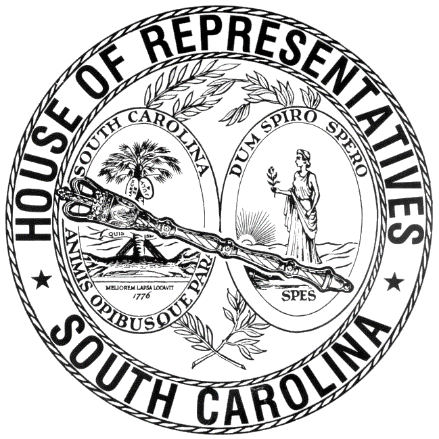 REGULAR SESSION BEGINNING TUESDAY, JANUARY 8, 2019 ________MONDAY, MAY 20, 2019(STATEWIDE SESSION)Indicates Matter StrickenIndicates New MatterThe House assembled at 12:00 noon.Deliberations were opened with prayer by Rev. Charles E. Seastrunk, Jr., as follows:	Our thought for today is from Ruth 2:12: “ May the Lord reward you for your deeds, and may you have a full reward from the Lord, the God of Israel under wings you have come for refuge!”	Let us pray. Almighty and merciful Lord, we give You thanks for the blessings which come from You. Send Your blessings to each as we go through the summer. Help us to always trust in You and bring us to the fulfillment of Your promise. Show Your blessings and mercy upon these Representatives and staff and their families. Keep them safe in Your care. Continue Your blessings upon our defenders of freedom and first responders. Give Your blessings on our Nation, President, State, Governor, Speaker, staff, and all who contribute to this Assembly. Heal the wounds, those seen and those hidden, of our brave warriors who suffer and sacrifice for our freedom. Lord, in Your mercy, hear our prayers. Amen. Pursuant to Rule 6.3, the House of Representatives was led in the Pledge of Allegiance to the Flag of the United States of America by the SPEAKER.After corrections to the Journal of the proceedings of Thursday, May 9, the SPEAKER ordered it confirmed.MOTION ADOPTEDThe Aiken Deligation moved that when the House adjourns, it adjourn in memory of the late Representative Ronnie Young, which was agreed to.SILENT PRAYERThe House stood in silent prayer for the family and friends of late Representative Young. ROLL CALLThe roll call of the House of Representatives was taken resulting as follows:Total Present--111LEAVE OF ABSENCEThe SPEAKER granted Rep. SIMMONS a leave of absence for the day due to medical reasons.LEAVE OF ABSENCEThe SPEAKER granted Rep. ERICKSON a leave of absence for the day.LEAVE OF ABSENCEThe SPEAKER granted Rep. WHITE a leave of absence for the day.LEAVE OF ABSENCEThe SPEAKER granted Rep. HENEGAN a leave of absence for the day.LEAVE OF ABSENCEThe SPEAKER granted Rep. TOOLE a leave of absence for the day due to medical reasons.LEAVE OF ABSENCEThe SPEAKER granted Rep. WEEKS a leave of absence for the day.LEAVE OF ABSENCEThe SPEAKER granted Rep. SANDIFER a leave of absence for the day due to medical reasons.CO-SPONSORS ADDEDIn accordance with House Rule 5.2 below:“5.2 Every bill before presentation shall have its title endorsed; every report, its title at length; every petition, memorial, or other paper, its prayer or substance; and, in every instance, the name of the member presenting any paper shall be endorsed and the papers shall be presented by the member to the Speaker at the desk. A member may add his name to a bill or resolution or a co-sponsor of a bill or resolution may remove his name at any time prior to the bill or resolution receiving passage on second reading. The member or co-sponsor shall notify the Clerk of the House in writing of his desire to have his name added or removed from the bill or resolution. The Clerk of the House shall print the member's or co-sponsor's written notification in the House Journal. The removal or addition of a name does not apply to a bill or resolution sponsored by a committee.” CO-SPONSORS ADDEDSPEAKER ADDRESSES HOUSEPursuant to House Rule 1.6, the SPEAKER addressed the Body concerning the distinguished public service of the late Representative Ronald "Ronnie" Young.  STATEMENT BY REP. TAYLORRep. TAYLOR made a statement relative to the distinguished public service of the late Representative Ronald "Ronnie" Young. STATEMENT BY REP. CLYBURNRep. CLYBURN made a statement relative to the distinguished public service of the late Representative Ronald "Ronnie" Young. STATEMENT BY REP. BLACKWELLRep. BLACKWELL made a statement relative to the distinguished public service of the late Representative Ronald "Ronnie" Young. STATEMENT BY REP. HIXONRep. HIXON made a statement relative to the distinguished public service of the late Representative Ronald "Ronnie" Young. PRAYER OFFERED BY CHAPLAIN	Reverend Seastrunk offered a Prayer to Honor Representative Ronald Young.	We give thanks, praise, and admiration for providing Representative Ronnie Young the ability and energy to serve his term, county, and this State.	Let us pray. O God of grace and glory, we remember before You today our brother, friend, and representative of great stature. We thank You for giving him to us to know, to work with, and to love as a companion in our pilgrimage on earth. In Your endless compassion console us who mourn. Give us Your aid so we may see in death the gate to eteral life that we may continue our course on earth in confidence until, by Your call, we are reunited with those who have gone before us. Comfort and sustain the family of Ronnie Young. Be present with them in this time of need. Be with us now as we continue the work Ronnie was apart of. Lord, in Your mercy, hear our prayers. Amen.Rep. SIMRILL moved that the House recede until 2:15 p.m., which was agreed to.THE HOUSE RESUMESAt 2:15 p.m. the House resumed, the SPEAKER in the Chair.POINT OF QUORUMThe question of a quorum was raised.A quorum was later present.HOUSE RESOLUTIONThe following was introduced:H. 4601 -- Reps. G. M. Smith and Weeks: A HOUSE RESOLUTION TO CONGRATULATE AND HONOR DR. DEBRA HAMM FOR HER SERVICE AS INTERIM SUPERINTENDENT TO THE SUMTER SCHOOL DISTRICT AND TO WISH HER MUCH CONTINUED SUCCESS IN ALL OF HER FUTURE ENDEAVORS.The Resolution was adopted.HOUSE RESOLUTIONThe following was introduced:H. 4602 -- Reps. Henegan, Alexander, Allison, Anderson, Atkinson, Bailey, Bales, Ballentine, Bamberg, Bannister, Bennett, Bernstein, Blackwell, Bradley, Brawley, Brown, Bryant, Burns, Calhoon, Caskey, Chellis, Chumley, Clary, Clemmons, Clyburn, Cobb-Hunter, Cogswell, Collins, B. Cox, W. Cox, Crawford, Daning, Davis, Dillard, Elliott, Erickson, Felder, Finlay, Forrest, Forrester, Fry, Funderburk, Gagnon, Garvin, Gilliam, Gilliard, Govan, Hardee, Hart, Hayes, Henderson-Myers, Herbkersman, Hewitt, Hill, Hiott, Hixon, Hosey, Howard, Huggins, Hyde, Jefferson, Johnson, Jones, Jordan, Kimmons, King, Kirby, Ligon, Long, Lowe, Lucas, Mace, Mack, Magnuson, Martin, McCoy, McCravy, McDaniel, McGinnis, McKnight, Moore, Morgan, D. C. Moss, V. S. Moss, Murphy, B. Newton, W. Newton, Norrell, Ott, Parks, Pendarvis, Pope, Ridgeway, Rivers, Robinson, Rose, Rutherford, Sandifer, Simmons, Simrill, G. M. Smith, G. R. Smith, Sottile, Spires, Stavrinakis, Stringer, Tallon, Taylor, Thayer, Thigpen, Toole, Trantham, Weeks, West, Wheeler, White, Whitmire, R. Williams, S. Williams, Willis, Wooten and Yow: A HOUSE RESOLUTION TO CONGRATULATE PORTIA Y. CLARE UPON BEING NAMED 2019 MARLBORO COUNTY SCHOOL DISTRICT TEACHER OF THE YEAR, TO EXPRESS APPRECIATION FOR HER DEDICATED SERVICE TO CHILDREN, AND TO WISH HER CONTINUED SUCCESS IN THE FUTURE.The Resolution was adopted.HOUSE RESOLUTIONThe following was introduced:H. 4603 -- Reps. McDaniel, Alexander, Allison, Anderson, Atkinson, Bailey, Bales, Ballentine, Bamberg, Bannister, Bennett, Bernstein, Blackwell, Bradley, Brawley, Brown, Bryant, Burns, Calhoon, Caskey, Chellis, Chumley, Clary, Clemmons, Clyburn, Cobb-Hunter, Cogswell, Collins, B. Cox, W. Cox, Crawford, Daning, Davis, Dillard, Elliott, Erickson, Felder, Finlay, Forrest, Forrester, Fry, Funderburk, Gagnon, Garvin, Gilliam, Gilliard, Govan, Hardee, Hart, Hayes, Henderson-Myers, Henegan, Herbkersman, Hewitt, Hill, Hiott, Hixon, Hosey, Howard, Huggins, Hyde, Jefferson, Johnson, Jones, Jordan, Kimmons, King, Kirby, Ligon, Long, Lowe, Lucas, Mace, Mack, Magnuson, Martin, McCoy, McCravy, McGinnis, McKnight, Moore, Morgan, D. C. Moss, V. S. Moss, Murphy, B. Newton, W. Newton, Norrell, Ott, Parks, Pendarvis, Pope, Ridgeway, Rivers, Robinson, Rose, Rutherford, Sandifer, Simmons, Simrill, G. M. Smith, G. R. Smith, Sottile, Spires, Stavrinakis, Stringer, Tallon, Taylor, Thayer, Thigpen, Toole, Trantham, Weeks, West, Wheeler, White, Whitmire, R. Williams, S. Williams, Willis, Wooten and Yow: A HOUSE RESOLUTION TO CONGRATULATE CHANDA JEFFERSON ON BEING SELECTED SOUTH CAROLINA'S 2020 TEACHER OF THE YEAR, THE FIRST TEACHER FROM FAIRFIELD COUNTY TO EARN THE HONOR, AND TO EXPRESS DEEP APPRECIATION FOR HER OUTSTANDING DEDICATION TO EDUCATING CHILDREN.The Resolution was adopted.HOUSE RESOLUTIONThe following was introduced:H. 4604 -- Rep. R. Williams: A HOUSE RESOLUTION TO COMMEND DR. LOUIS B. LYNN FOR THE LIFETIME OF SERVICE HE HAS COMMITTED TO THE BETTERING OF THE PALMETTO STATE AND TO EXPRESS GRATITUDE FOR ALL OF HIS SELFLESS EFFORTS.The Resolution was adopted.HOUSE RESOLUTIONThe following was introduced:H. 4605 -- Reps. G. M. Smith, Weeks, Alexander, Allison, Anderson, Atkinson, Bailey, Bales, Ballentine, Bamberg, Bannister, Bennett, Bernstein, Blackwell, Bradley, Brawley, Brown, Bryant, Burns, Calhoon, Caskey, Chellis, Chumley, Clary, Clemmons, Clyburn, Cobb-Hunter, Cogswell, Collins, B. Cox, W. Cox, Crawford, Daning, Davis, Dillard, Elliott, Erickson, Felder, Finlay, Forrest, Forrester, Fry, Funderburk, Gagnon, Garvin, Gilliam, Gilliard, Govan, Hardee, Hart, Hayes, Henderson-Myers, Henegan, Herbkersman, Hewitt, Hill, Hiott, Hixon, Hosey, Howard, Huggins, Hyde, Jefferson, Johnson, Jones, Jordan, Kimmons, King, Kirby, Ligon, Long, Lowe, Lucas, Mace, Mack, Magnuson, Martin, McCoy, McCravy, McDaniel, McGinnis, McKnight, Moore, Morgan, D. C. Moss, V. S. Moss, Murphy, B. Newton, W. Newton, Norrell, Ott, Parks, Pendarvis, Pope, Ridgeway, Rivers, Robinson, Rose, Rutherford, Sandifer, Simmons, Simrill, G. R. Smith, Sottile, Spires, Stavrinakis, Stringer, Tallon, Taylor, Thayer, Thigpen, Toole, Trantham, West, Wheeler, White, Whitmire, R. Williams, S. Williams, Willis, Wooten and Yow: A HOUSE RESOLUTION TO CONGRATULATE AND HONOR SENIOR CORPORAL WARREN DAVIS OF SUMTER FOR GOING ABOVE AND BEYOND THE CALL OF DUTY TO ENSURE THE SAFETY OF THE ELDERLY CITIZENS OF SUMTER COUNTY AND TO WISH HIM MUCH CONTINUED SUCCESS AND HAPPINESS.The Resolution was adopted.HOUSE RESOLUTIONThe following was introduced:H. 4606 -- Reps. G. M. Smith, Weeks, Alexander, Allison, Anderson, Atkinson, Bailey, Bales, Ballentine, Bamberg, Bannister, Bennett, Bernstein, Blackwell, Bradley, Brawley, Brown, Bryant, Burns, Calhoon, Caskey, Chellis, Chumley, Clary, Clemmons, Clyburn, Cobb-Hunter, Cogswell, Collins, B. Cox, W. Cox, Crawford, Daning, Davis, Dillard, Elliott, Erickson, Felder, Finlay, Forrest, Forrester, Fry, Funderburk, Gagnon, Garvin, Gilliam, Gilliard, Govan, Hardee, Hart, Hayes, Henderson-Myers, Henegan, Herbkersman, Hewitt, Hill, Hiott, Hixon, Hosey, Howard, Huggins, Hyde, Jefferson, Johnson, Jones, Jordan, Kimmons, King, Kirby, Ligon, Long, Lowe, Lucas, Mace, Mack, Magnuson, Martin, McCoy, McCravy, McDaniel, McGinnis, McKnight, Moore, Morgan, D. C. Moss, V. S. Moss, Murphy, B. Newton, W. Newton, Norrell, Ott, Parks, Pendarvis, Pope, Ridgeway, Rivers, Robinson, Rose, Rutherford, Sandifer, Simmons, Simrill, G. R. Smith, Sottile, Spires, Stavrinakis, Stringer, Tallon, Taylor, Thayer, Thigpen, Toole, Trantham, West, Wheeler, White, Whitmire, R. Williams, S. Williams, Willis, Wooten and Yow: A HOUSE RESOLUTION TO CONGRATULATE DR. WILLIAM CLAY SMITH UPON THE OCCASION OF HIS TWENTY-FIFTH ANNIVERSARY AS PASTOR OF ALICE DRIVE BAPTIST CHURCH AND TO COMMEND HIM FOR HIS MANY YEARS OF SERVICE TO HIS CONGREGATION AND THE COMMUNITY OF SUMTER.The Resolution was adopted.HOUSE RESOLUTIONThe following was introduced:H. 4607 -- Reps. B. Cox, Alexander, Allison, Anderson, Atkinson, Bailey, Bales, Ballentine, Bamberg, Bannister, Bennett, Bernstein, Blackwell, Bradley, Brawley, Brown, Bryant, Burns, Calhoon, Caskey, Chellis, Chumley, Clary, Clemmons, Clyburn, Cobb-Hunter, Cogswell, Collins, W. Cox, Crawford, Daning, Davis, Dillard, Elliott, Erickson, Felder, Finlay, Forrest, Forrester, Fry, Funderburk, Gagnon, Garvin, Gilliam, Gilliard, Govan, Hardee, Hart, Hayes, Henderson-Myers, Henegan, Herbkersman, Hewitt, Hill, Hiott, Hixon, Hosey, Howard, Huggins, Hyde, Jefferson, Johnson, Jones, Jordan, Kimmons, King, Kirby, Ligon, Long, Lowe, Lucas, Mace, Mack, Magnuson, Martin, McCoy, McCravy, McDaniel, McGinnis, McKnight, Moore, Morgan, D. C. Moss, V. S. Moss, Murphy, B. Newton, W. Newton, Norrell, Ott, Parks, Pendarvis, Pope, Ridgeway, Rivers, Robinson, Rose, Rutherford, Sandifer, Simmons, Simrill, G. M. Smith, G. R. Smith, Sottile, Spires, Stavrinakis, Stringer, Tallon, Taylor, Thayer, Thigpen, Toole, Trantham, Weeks, West, Wheeler, White, Whitmire, R. Williams, S. Williams, Willis, Wooten and Yow: A HOUSE RESOLUTION TO CONGRATULATE THERESA FRANKLIN OF GREENVILLE COUNTY ON THE OCCASION OF HER RETIREMENT, TO COMMEND HER FOR HER YEARS OF DEDICATED SERVICE TO THE CHILDREN OF SOUTH CAROLINA AS AN EDUCATOR, AND TO WISH HER CONTINUED SUCCESS AND HAPPINESS IN ALL HER FUTURE ENDEAVORS.The Resolution was adopted.HOUSE RESOLUTIONThe following was introduced:H. 4608 -- Reps. Rutherford, Alexander, Allison, Anderson, Atkinson, Bailey, Bales, Ballentine, Bamberg, Bannister, Bennett, Bernstein, Blackwell, Bradley, Brawley, Brown, Bryant, Burns, Calhoon, Caskey, Chellis, Chumley, Clary, Clemmons, Clyburn, Cobb-Hunter, Cogswell, Collins, B. Cox, W. Cox, Crawford, Daning, Davis, Dillard, Elliott, Erickson, Felder, Finlay, Forrest, Forrester, Fry, Funderburk, Gagnon, Garvin, Gilliam, Gilliard, Govan, Hardee, Hart, Hayes, Henderson-Myers, Henegan, Herbkersman, Hewitt, Hill, Hiott, Hixon, Hosey, Howard, Huggins, Hyde, Jefferson, Johnson, Jones, Jordan, Kimmons, King, Kirby, Ligon, Long, Lowe, Lucas, Mace, Mack, Magnuson, Martin, McCoy, McCravy, McDaniel, McGinnis, McKnight, Moore, Morgan, D. C. Moss, V. S. Moss, Murphy, B. Newton, W. Newton, Norrell, Ott, Parks, Pendarvis, Pope, Ridgeway, Rivers, Robinson, Rose, Sandifer, Simmons, Simrill, G. M. Smith, G. R. Smith, Sottile, Spires, Stavrinakis, Stringer, Tallon, Taylor, Thayer, Thigpen, Toole, Trantham, Weeks, West, Wheeler, White, Whitmire, R. Williams, S. Williams, Willis, Wooten and Yow: A HOUSE RESOLUTION TO EXPRESS THE PROFOUND SYMPATHY OF THE MEMBERS OF THE SOUTH CAROLINA HOUSE OF REPRESENTATIVES UPON THE PASSING OF TONY R. CARTER OF ANNAPOLIS, MARYLAND.The Resolution was adopted.HOUSE RESOLUTIONThe following was introduced:H. 4609 -- Reps. Wheeler, Alexander, Allison, Anderson, Atkinson, Bailey, Bales, Ballentine, Bamberg, Bannister, Bennett, Bernstein, Blackwell, Bradley, Brawley, Brown, Bryant, Burns, Calhoon, Caskey, Chellis, Chumley, Clary, Clemmons, Clyburn, Cobb-Hunter, Cogswell, Collins, B. Cox, W. Cox, Crawford, Daning, Davis, Dillard, Elliott, Erickson, Felder, Finlay, Forrest, Forrester, Fry, Funderburk, Gagnon, Garvin, Gilliam, Gilliard, Govan, Hardee, Hart, Hayes, Henderson-Myers, Henegan, Herbkersman, Hewitt, Hill, Hiott, Hixon, Hosey, Howard, Huggins, Hyde, Jefferson, Johnson, Jones, Jordan, Kimmons, King, Kirby, Ligon, Long, Lowe, Lucas, Mace, Mack, Magnuson, Martin, McCoy, McCravy, McDaniel, McGinnis, McKnight, Moore, Morgan, D. C. Moss, V. S. Moss, Murphy, B. Newton, W. Newton, Norrell, Ott, Parks, Pendarvis, Pope, Ridgeway, Rivers, Robinson, Rose, Rutherford, Sandifer, Simmons, Simrill, G. M. Smith, G. R. Smith, Sottile, Spires, Stavrinakis, Stringer, Tallon, Taylor, Thayer, Thigpen, Toole, Trantham, Weeks, West, White, Whitmire, R. Williams, S. Williams, Willis, Wooten and Yow: A HOUSE RESOLUTION TO CONGRATULATE AND HONOR BISHOPVILLE MAYOR ALEXANDER BOYD ON THE OCCASION OF HIS RETIREMENT FROM THAT POSITION AND TO WISH HIM MANY HOURS OF JOY AND HAPPINESS IN ALL HIS FUTURE ENDEAVORS.The Resolution was adopted.HOUSE RESOLUTIONThe following was introduced:H. 4610 -- Reps. Garvin, Alexander, Allison, Anderson, Atkinson, Bailey, Bales, Ballentine, Bamberg, Bannister, Bennett, Bernstein, Blackwell, Bradley, Brawley, Brown, Bryant, Burns, Calhoon, Caskey, Chellis, Chumley, Clary, Clemmons, Clyburn, Cobb-Hunter, Cogswell, Collins, B. Cox, W. Cox, Crawford, Daning, Davis, Dillard, Elliott, Erickson, Felder, Finlay, Forrest, Forrester, Fry, Funderburk, Gagnon, Gilliam, Gilliard, Govan, Hardee, Hart, Hayes, Henderson-Myers, Henegan, Herbkersman, Hewitt, Hill, Hiott, Hixon, Hosey, Howard, Huggins, Hyde, Jefferson, Johnson, Jones, Jordan, Kimmons, King, Kirby, Ligon, Long, Lowe, Lucas, Mace, Mack, Magnuson, Martin, McCoy, McCravy, McDaniel, McGinnis, McKnight, Moore, Morgan, D. C. Moss, V. S. Moss, Murphy, B. Newton, W. Newton, Norrell, Ott, Parks, Pendarvis, Pope, Ridgeway, Rivers, Robinson, Rose, Rutherford, Sandifer, Simmons, Simrill, G. M. Smith, G. R. Smith, Sottile, Spires, Stavrinakis, Stringer, Tallon, Taylor, Thayer, Thigpen, Toole, Trantham, Weeks, West, Wheeler, White, Whitmire, R. Williams, S. Williams, Willis, Wooten and Yow: A HOUSE RESOLUTION TO HONOR THE LIFE OF DEACONESS YVONNE GRAYSON WHO LEFT THIS WORLD FOR HER HEAVENLY HOME ON APRIL 26, 2019, AND TO EXTEND THE SINCEREST CONDOLENCES TO HER LOVING FAMILY AND FRIENDS.The Resolution was adopted.HOUSE RESOLUTIONThe following was introduced:H. 4611 -- Reps. Ballentine, Huggins, Alexander, Allison, Anderson, Atkinson, Bailey, Bales, Bamberg, Bannister, Bennett, Bernstein, Blackwell, Bradley, Brawley, Brown, Bryant, Burns, Calhoon, Caskey, Chellis, Chumley, Clary, Clemmons, Clyburn, Cobb-Hunter, Cogswell, Collins, B. Cox, W. Cox, Crawford, Daning, Davis, Dillard, Elliott, Erickson, Felder, Finlay, Forrest, Forrester, Fry, Funderburk, Gagnon, Garvin, Gilliam, Gilliard, Govan, Hardee, Hart, Hayes, Henderson-Myers, Henegan, Herbkersman, Hewitt, Hill, Hiott, Hixon, Hosey, Howard, Hyde, Jefferson, Johnson, Jones, Jordan, Kimmons, King, Kirby, Ligon, Long, Lowe, Lucas, Mace, Mack, Magnuson, Martin, McCoy, McCravy, McDaniel, McGinnis, McKnight, Moore, Morgan, D. C. Moss, V. S. Moss, Murphy, B. Newton, W. Newton, Norrell, Ott, Parks, Pendarvis, Pope, Ridgeway, Rivers, Robinson, Rose, Rutherford, Sandifer, Simmons, Simrill, G. M. Smith, G. R. Smith, Sottile, Spires, Stavrinakis, Stringer, Tallon, Taylor, Thayer, Thigpen, Toole, Trantham, Weeks, West, Wheeler, White, Whitmire, R. Williams, S. Williams, Willis, Wooten and Yow: A HOUSE RESOLUTION TO CONGRATULATE THE DUTCH FORK HIGH SCHOOL BASEBALL TEAM FOR AN IMPRESSIVE SEASON AND CELEBRATE THE SILVER FOXES' CAPTURE OF THE 2019 CLASS AAAAA STATE CHAMPIONSHIP TITLE.The Resolution was adopted.HOUSE RESOLUTIONThe following was introduced:H. 4612 -- Reps. G. R. Smith, Trantham, Willis, Alexander, Allison, Anderson, Atkinson, Bailey, Bales, Ballentine, Bamberg, Bannister, Bennett, Bernstein, Blackwell, Bradley, Brawley, Brown, Bryant, Burns, Calhoon, Caskey, Chellis, Chumley, Clary, Clemmons, Clyburn, Cobb-Hunter, Cogswell, Collins, B. Cox, W. Cox, Crawford, Daning, Davis, Dillard, Elliott, Erickson, Felder, Finlay, Forrest, Forrester, Fry, Funderburk, Gagnon, Garvin, Gilliam, Gilliard, Govan, Hardee, Hart, Hayes, Henderson-Myers, Henegan, Herbkersman, Hewitt, Hill, Hiott, Hixon, Hosey, Howard, Huggins, Hyde, Jefferson, Johnson, Jones, Jordan, Kimmons, King, Kirby, Ligon, Long, Lowe, Lucas, Mace, Mack, Magnuson, Martin, McCoy, McCravy, McDaniel, McGinnis, McKnight, Moore, Morgan, D. C. Moss, V. S. Moss, Murphy, B. Newton, W. Newton, Norrell, Ott, Parks, Pendarvis, Pope, Ridgeway, Rivers, Robinson, Rose, Rutherford, Sandifer, Simmons, Simrill, G. M. Smith, Sottile, Spires, Stavrinakis, Stringer, Tallon, Taylor, Thayer, Thigpen, Toole, Weeks, West, Wheeler, White, Whitmire, R. Williams, S. Williams, Wooten and Yow: A HOUSE RESOLUTION TO CONGRATULATE THE HILLCREST HIGH SCHOOL GIRLS VARSITY TRACK TEAM, COACHES, AND SCHOOL OFFICIALS FOR A REMARKABLE SEASON AND FOR WINNING THE 2019 SOUTH CAROLINA CLASS AAAAA STATE CHAMPIONSHIP TITLE.The Resolution was adopted.HOUSE RESOLUTIONThe following was introduced:H. 4613 -- Reps. Gagnon, Alexander, Allison, Anderson, Atkinson, Bailey, Bales, Ballentine, Bamberg, Bannister, Bennett, Bernstein, Blackwell, Bradley, Brawley, Brown, Bryant, Burns, Calhoon, Caskey, Chellis, Chumley, Clary, Clemmons, Clyburn, Cobb-Hunter, Cogswell, Collins, B. Cox, W. Cox, Crawford, Daning, Davis, Dillard, Elliott, Erickson, Felder, Finlay, Forrest, Forrester, Fry, Funderburk, Garvin, Gilliam, Gilliard, Govan, Hardee, Hart, Hayes, Henderson-Myers, Henegan, Herbkersman, Hewitt, Hill, Hiott, Hixon, Hosey, Howard, Huggins, Hyde, Jefferson, Johnson, Jones, Jordan, Kimmons, King, Kirby, Ligon, Long, Lowe, Lucas, Mace, Mack, Magnuson, Martin, McCoy, McCravy, McDaniel, McGinnis, McKnight, Moore, Morgan, D. C. Moss, V. S. Moss, Murphy, B. Newton, W. Newton, Norrell, Ott, Parks, Pendarvis, Pope, Ridgeway, Rivers, Robinson, Rose, Rutherford, Sandifer, Simmons, Simrill, G. M. Smith, G. R. Smith, Sottile, Spires, Stavrinakis, Stringer, Tallon, Taylor, Thayer, Thigpen, Toole, Trantham, Weeks, West, Wheeler, White, Whitmire, R. Williams, S. Williams, Willis, Wooten and Yow: A HOUSE RESOLUTION TO CONGRATULATE THE DIXIE HIGH SCHOOL BOYS SOCCER TEAM, COACHES, AND SCHOOL OFFICIALS FOR A REMARKABLE SEASON AND FOR WINNING THE 2019 SOUTH CAROLINA CLASS A STATE CHAMPIONSHIP TITLE.The Resolution was adopted.HOUSE RESOLUTIONThe following was introduced:H. 4614 -- Reps. Blackwell, Alexander, Allison, Anderson, Atkinson, Bailey, Bales, Ballentine, Bamberg, Bannister, Bennett, Bernstein, Bradley, Brawley, Brown, Bryant, Burns, Calhoon, Caskey, Chellis, Chumley, Clary, Clemmons, Clyburn, Cobb-Hunter, Cogswell, Collins, B. Cox, W. Cox, Crawford, Daning, Davis, Dillard, Elliott, Erickson, Felder, Finlay, Forrest, Forrester, Fry, Funderburk, Gagnon, Garvin, Gilliam, Gilliard, Govan, Hardee, Hart, Hayes, Henderson-Myers, Henegan, Herbkersman, Hewitt, Hill, Hiott, Hixon, Hosey, Howard, Huggins, Hyde, Jefferson, Johnson, Jones, Jordan, Kimmons, King, Kirby, Ligon, Long, Lowe, Lucas, Mace, Mack, Magnuson, Martin, McCoy, McCravy, McDaniel, McGinnis, McKnight, Moore, Morgan, D. C. Moss, V. S. Moss, Murphy, B. Newton, W. Newton, Norrell, Ott, Parks, Pendarvis, Pope, Ridgeway, Rivers, Robinson, Rose, Rutherford, Sandifer, Simmons, Simrill, G. M. Smith, G. R. Smith, Sottile, Spires, Stavrinakis, Stringer, Tallon, Taylor, Thayer, Thigpen, Toole, Trantham, Weeks, West, Wheeler, White, Whitmire, R. Williams, S. Williams, Willis, Wooten and Yow: A HOUSE RESOLUTION TO CONGRATULATE THE SOUTH AIKEN HIGH SCHOOL GIRLS VARSITY SOCCER TEAM, COACHES, AND SCHOOL OFFICIALS FOR AN EXTRAORDINARY SEASON AND FOR WINNING THE 2019 SOUTH CAROLINA CLASS AAAA STATE CHAMPIONSHIP TITLE.The Resolution was adopted.HOUSE RESOLUTIONThe following was introduced:H. 4615 -- Reps. Gilliard, Mack, Alexander, Allison, Anderson, Atkinson, Bailey, Bales, Ballentine, Bamberg, Bannister, Bennett, Bernstein, Blackwell, Bradley, Brawley, Brown, Bryant, Burns, Calhoon, Caskey, Chellis, Chumley, Clary, Clemmons, Clyburn, Cobb-Hunter, Cogswell, Collins, B. Cox, W. Cox, Crawford, Daning, Davis, Dillard, Elliott, Erickson, Felder, Finlay, Forrest, Forrester, Fry, Funderburk, Gagnon, Garvin, Gilliam, Govan, Hardee, Hart, Hayes, Henderson-Myers, Henegan, Herbkersman, Hewitt, Hill, Hiott, Hixon, Hosey, Howard, Huggins, Hyde, Jefferson, Johnson, Jones, Jordan, Kimmons, King, Kirby, Ligon, Long, Lowe, Lucas, Mace, Magnuson, Martin, McCoy, McCravy, McDaniel, McGinnis, McKnight, Moore, Morgan, D. C. Moss, V. S. Moss, Murphy, B. Newton, W. Newton, Norrell, Ott, Parks, Pendarvis, Pope, Ridgeway, Rivers, Robinson, Rose, Rutherford, Sandifer, Simmons, Simrill, G. M. Smith, G. R. Smith, Sottile, Spires, Stavrinakis, Stringer, Tallon, Taylor, Thayer, Thigpen, Toole, Trantham, Weeks, West, Wheeler, White, Whitmire, R. Williams, S. Williams, Willis, Wooten and Yow: A HOUSE RESOLUTION TO CONGRATULATE THE GULLAH SOCIETY'S RECENT HISTORIC ANCESTRAL REBURIAL CELEBRATION HELD IN CHARLESTON, SOUTH CAROLINA.The Resolution was adopted.HOUSE RESOLUTIONThe following was introduced:H. 4616 -- Reps. Garvin, Alexander, Allison, Anderson, Atkinson, Bailey, Bales, Ballentine, Bamberg, Bannister, Bennett, Bernstein, Blackwell, Bradley, Brawley, Brown, Bryant, Burns, Calhoon, Caskey, Chellis, Chumley, Clary, Clemmons, Clyburn, Cobb-Hunter, Cogswell, Collins, B. Cox, W. Cox, Crawford, Daning, Davis, Dillard, Elliott, Erickson, Felder, Finlay, Forrest, Forrester, Fry, Funderburk, Gagnon, Gilliam, Gilliard, Govan, Hardee, Hart, Hayes, Henderson-Myers, Henegan, Herbkersman, Hewitt, Hill, Hiott, Hixon, Hosey, Howard, Huggins, Hyde, Jefferson, Johnson, Jones, Jordan, Kimmons, King, Kirby, Ligon, Long, Lowe, Lucas, Mace, Mack, Magnuson, Martin, McCoy, McCravy, McDaniel, McGinnis, McKnight, Moore, Morgan, D. C. Moss, V. S. Moss, Murphy, B. Newton, W. Newton, Norrell, Ott, Parks, Pendarvis, Pope, Ridgeway, Rivers, Robinson, Rose, Rutherford, Sandifer, Simmons, Simrill, G. M. Smith, G. R. Smith, Sottile, Spires, Stavrinakis, Stringer, Tallon, Taylor, Thayer, Thigpen, Toole, Trantham, Weeks, West, Wheeler, White, Whitmire, R. Williams, S. Williams, Willis, Wooten and Yow: A HOUSE RESOLUTION TO CONGRATULATE THE REVEREND BLAKELY N. SCOTT, PASTOR OF FIRST NAZARETH BAPTIST CHURCH IN COLUMBIA, ON THE OCCASION OF HIS FORTIETH ANNIVERSARY OF GOSPEL MINISTRY AT FIRST NAZARETH AND TO WISH HIM GOD'S RICHEST BLESSINGS AS HE CONTINUES TO SERVE THE LORD.The Resolution was adopted.HOUSE RESOLUTIONThe following was introduced:H. 4617 -- Reps. Brown, Alexander, Allison, Anderson, Atkinson, Bailey, Bales, Ballentine, Bamberg, Bannister, Bennett, Bernstein, Blackwell, Bradley, Brawley, Bryant, Burns, Calhoon, Caskey, Chellis, Chumley, Clary, Clemmons, Clyburn, Cobb-Hunter, Cogswell, Collins, B. Cox, W. Cox, Crawford, Daning, Davis, Dillard, Elliott, Erickson, Felder, Finlay, Forrest, Forrester, Fry, Funderburk, Gagnon, Garvin, Gilliam, Gilliard, Govan, Hardee, Hart, Hayes, Henderson-Myers, Henegan, Herbkersman, Hewitt, Hill, Hiott, Hixon, Hosey, Howard, Huggins, Hyde, Jefferson, Johnson, Jones, Jordan, Kimmons, King, Kirby, Ligon, Long, Lowe, Lucas, Mace, Mack, Magnuson, Martin, McCoy, McCravy, McDaniel, McGinnis, McKnight, Moore, Morgan, D. C. Moss, V. S. Moss, Murphy, B. Newton, W. Newton, Norrell, Ott, Parks, Pendarvis, Pope, Ridgeway, Rivers, Robinson, Rose, Rutherford, Sandifer, Simmons, Simrill, G. M. Smith, G. R. Smith, Sottile, Spires, Stavrinakis, Stringer, Tallon, Taylor, Thayer, Thigpen, Toole, Trantham, Weeks, West, Wheeler, White, Whitmire, R. Williams, S. Williams, Willis, Wooten and Yow: A HOUSE RESOLUTION TO CONGRATULATE THE BAPTIST HILL HIGH SCHOOL CLASS OF 1969 ON THEIR FIFTIETH CLASS REUNION AND TO WISH THEM MANY MORE HAPPY YEARS AND REUNIONS.The Resolution was adopted.HOUSE RESOLUTIONThe following was introduced:H. 4618 -- Reps. McCravy, Alexander, Allison, Anderson, Atkinson, Bailey, Bales, Ballentine, Bamberg, Bannister, Bennett, Bernstein, Blackwell, Bradley, Brawley, Brown, Bryant, Burns, Calhoon, Caskey, Chellis, Chumley, Clary, Clemmons, Clyburn, Cobb-Hunter, Cogswell, Collins, B. Cox, W. Cox, Crawford, Daning, Davis, Dillard, Elliott, Erickson, Felder, Finlay, Forrest, Forrester, Fry, Funderburk, Gagnon, Garvin, Gilliam, Gilliard, Govan, Hardee, Hart, Hayes, Henderson-Myers, Henegan, Herbkersman, Hewitt, Hill, Hiott, Hixon, Hosey, Howard, Huggins, Hyde, Jefferson, Johnson, Jones, Jordan, Kimmons, King, Kirby, Ligon, Long, Lowe, Lucas, Mace, Mack, Magnuson, Martin, McCoy, McDaniel, McGinnis, McKnight, Moore, Morgan, D. C. Moss, V. S. Moss, Murphy, B. Newton, W. Newton, Norrell, Ott, Parks, Pendarvis, Pope, Ridgeway, Rivers, Robinson, Rose, Rutherford, Sandifer, Simmons, Simrill, G. M. Smith, G. R. Smith, Sottile, Spires, Stavrinakis, Stringer, Tallon, Taylor, Thayer, Thigpen, Toole, Trantham, Weeks, West, Wheeler, White, Whitmire, R. Williams, S. Williams, Willis, Wooten and Yow: A HOUSE RESOLUTION TO CONGRATULATE THE NINETY SIX HIGH SCHOOL SOFTBALL TEAM, COACHES, AND SCHOOL OFFICIALS FOR A REMARKABLE SEASON AND FOR WINNING THE 2019 SOUTH CAROLINA CLASS AA STATE CHAMPIONSHIP TITLE.The Resolution was adopted.HOUSE RESOLUTIONThe following was introduced:H. 4619 -- Reps. Gagnon, Alexander, Allison, Anderson, Atkinson, Bailey, Bales, Ballentine, Bamberg, Bannister, Bennett, Bernstein, Blackwell, Bradley, Brawley, Brown, Bryant, Burns, Calhoon, Caskey, Chellis, Chumley, Clary, Clemmons, Clyburn, Cobb-Hunter, Cogswell, Collins, B. Cox, W. Cox, Crawford, Daning, Davis, Dillard, Elliott, Erickson, Felder, Finlay, Forrest, Forrester, Fry, Funderburk, Garvin, Gilliam, Gilliard, Govan, Hardee, Hart, Hayes, Henderson-Myers, Henegan, Herbkersman, Hewitt, Hill, Hiott, Hixon, Hosey, Howard, Huggins, Hyde, Jefferson, Johnson, Jones, Jordan, Kimmons, King, Kirby, Ligon, Long, Lowe, Lucas, Mace, Mack, Magnuson, Martin, McCoy, McCravy, McDaniel, McGinnis, McKnight, Moore, Morgan, D. C. Moss, V. S. Moss, Murphy, B. Newton, W. Newton, Norrell, Ott, Parks, Pendarvis, Pope, Ridgeway, Rivers, Robinson, Rose, Rutherford, Sandifer, Simmons, Simrill, G. M. Smith, G. R. Smith, Sottile, Spires, Stavrinakis, Stringer, Tallon, Taylor, Thayer, Thigpen, Toole, Trantham, Weeks, West, Wheeler, White, Whitmire, R. Williams, S. Williams, Willis, Wooten and Yow: A HOUSE RESOLUTION TO CONGRATULATE THE DIXIE HIGH SCHOOL VARSITY SOFTBALL TEAM, COACHES, AND SCHOOL OFFICIALS FOR AN OUTSTANDING SEASON AND FOR WINNING THE 2019 SOUTH CAROLINA CLASS A STATE CHAMPIONSHIP TITLE.The Resolution was adopted.HOUSE RESOLUTIONThe following was introduced:H. 4620 -- Reps. Bernstein, Howard, Alexander, Allison, Anderson, Atkinson, Bailey, Bales, Ballentine, Bamberg, Bannister, Bennett, Blackwell, Bradley, Brawley, Brown, Bryant, Burns, Calhoon, Caskey, Chellis, Chumley, Clary, Clemmons, Clyburn, Cobb-Hunter, Cogswell, Collins, B. Cox, W. Cox, Crawford, Daning, Davis, Dillard, Elliott, Erickson, Felder, Finlay, Forrest, Forrester, Fry, Funderburk, Gagnon, Garvin, Gilliam, Gilliard, Govan, Hardee, Hart, Hayes, Henderson-Myers, Henegan, Herbkersman, Hewitt, Hill, Hiott, Hixon, Hosey, Huggins, Hyde, Jefferson, Johnson, Jones, Jordan, Kimmons, King, Kirby, Ligon, Long, Lowe, Lucas, Mace, Mack, Magnuson, Martin, McCoy, McCravy, McDaniel, McGinnis, McKnight, Moore, Morgan, D. C. Moss, V. S. Moss, Murphy, B. Newton, W. Newton, Norrell, Ott, Parks, Pendarvis, Pope, Ridgeway, Rivers, Robinson, Rose, Rutherford, Sandifer, Simmons, Simrill, G. M. Smith, G. R. Smith, Sottile, Spires, Stavrinakis, Stringer, Tallon, Taylor, Thayer, Thigpen, Toole, Trantham, Weeks, West, Wheeler, White, Whitmire, R. Williams, S. Williams, Willis, Wooten and Yow: A HOUSE RESOLUTION TO CONGRATULATE THE CARDINAL NEWMAN BOYS SOCCER TEAM, COACHES, AND SCHOOL OFFICIALS FOR CAPTURING THEIR SECOND SOUTH CAROLINA INDEPENDENT SCHOOL ASSOCIATION 3A CHAMPIONSHIP TITLE IN THREE YEARS AND TO WISH THEM MUCH CONTINUED SUCCESS.The Resolution was adopted.HOUSE RESOLUTIONThe following was introduced:H. 4621 -- Reps. Bernstein, Finlay, Alexander, Allison, Anderson, Atkinson, Bailey, Bales, Ballentine, Bamberg, Bannister, Bennett, Blackwell, Bradley, Brawley, Brown, Bryant, Burns, Calhoon, Caskey, Chellis, Chumley, Clary, Clemmons, Clyburn, Cobb-Hunter, Cogswell, Collins, B. Cox, W. Cox, Crawford, Daning, Davis, Dillard, Elliott, Erickson, Felder, Forrest, Forrester, Fry, Funderburk, Gagnon, Garvin, Gilliam, Gilliard, Govan, Hardee, Hart, Hayes, Henderson-Myers, Henegan, Herbkersman, Hewitt, Hill, Hiott, Hixon, Hosey, Howard, Huggins, Hyde, Jefferson, Johnson, Jones, Jordan, Kimmons, King, Kirby, Ligon, Long, Lowe, Lucas, Mace, Mack, Magnuson, Martin, McCoy, McCravy, McDaniel, McGinnis, McKnight, Moore, Morgan, D. C. Moss, V. S. Moss, Murphy, B. Newton, W. Newton, Norrell, Ott, Parks, Pendarvis, Pope, Ridgeway, Rivers, Robinson, Rose, Rutherford, Sandifer, Simmons, Simrill, G. M. Smith, G. R. Smith, Sottile, Spires, Stavrinakis, Stringer, Tallon, Taylor, Thayer, Thigpen, Toole, Trantham, Weeks, West, Wheeler, White, Whitmire, R. Williams, S. Williams, Willis, Wooten and Yow: A HOUSE RESOLUTION TO RECOGNIZE AND HONOR THE HAMMOND SKYHAWKS VARSITY BASEBALL TEAM, COACHES, AND SCHOOL OFFICIALS FOR AN OUTSTANDING SEASON AND TO CONGRATULATE THEM ON CAPTURING THE 2019 SOUTH CAROLINA INDEPENDENT SCHOOL ASSOCIATION CLASS 3A STATE CHAMPIONSHIP TITLE.The Resolution was adopted.MESSAGE FROM THE SENATEThe following was received:Columbia, S.C., Monday, May 20, 2019Mr. Speaker and Members of the House:The Senate respectfully informs your Honorable Body that it has adopted the report of the Committee of Conference on H. 4243:H. 4243 -- Reps. Simrill, Lucas, Pope, G. M. Smith, Rutherford, King, Felder, Bryant, D. C. Moss, B. Newton, Ligon, V. S. Moss, Brown, W. Cox, Jefferson, R. Williams, Calhoon, McKnight, Spires, Elliott, Gilliam, West, Atkinson, Bales, Gilliard, Blackwell, B. Cox and Anderson: TO AMEND SECTION 12 6 3360, CODE OF LAWS OF SOUTH CAROLINA, 1976, RELATING TO THE JOB TAX CREDIT, SO AS TO PROVIDE FOR A PROFESSIONAL SPORTS TEAM AND TO PROVIDE REQUIREMENTS THAT SPECIFICALLY APPLY TO A PROFESSIONAL SPORTS TEAM, AND TO INCREASE JOBS TAX CREDIT AMOUNTS IN TIER IV AND TIER III COUNTIES; TO AMEND SECTION 4 9 30, RELATING TO THE DESIGNATION OF POWERS UNDER THE ALTERNATE FORMS OF GOVERNMENT, SO AS TO PROHIBIT THE LEVY OF COUNTY LICENSE FEES AND TAXES ON A PROFESSIONAL SPORTS TEAM; TO AMEND SECTION 5 7 30, RELATING TO POWERS OF A MUNICIPALITY, SO AS TO PROHIBIT THE LEVY OF A BUSINESS LICENSE TAX ON A PROFESSIONAL SPORTS TEAM; BY ADDING SECTION 5 3 20 SO AS TO PROVIDE THAT THE REAL PROPERTY OWNED BY A PROFESSIONAL SPORTS TEAM MAY NOT BE ANNEXED BY A MUNICIPALITY WITHOUT PRIOR WRITTEN CONSENT OF THE PROFESSIONAL SPORTS TEAM; TO AMEND SECTIONS 11 9 805 AND 11 9 830, AS AMENDED, BOTH RELATING TO THE REVENUE AND FISCAL AFFAIRS OFFICE, SO AS TO REQUIRE THE OFFICE ANNUALLY TO SUBMIT TAX EXPENDITURE REPORTS TO THE GENERAL ASSEMBLY AND TO DEFINE “TAX EXPENDITURE”; AND BY ADDING SECTION 12 10 120 SO AS TO SPECIFY CERTAIN JOB DEVELOPMENT CREDIT REQUIREMENTS THAT APPLY TO A PROFESSIONAL SPORTS TEAM.	Very respectfully,President  Received as information.H. 4243--CONFERENCE REPORT ADOPTEDH. 4243 -- Conference ReportThe General Assembly, Columbia, S.C., May 20, 2019	The COMMITTEE OF CONFERENCE, to whom was referred:H. 4243 -- Reps. Simrill, Lucas, Pope, G.M. Smith, Rutherford, King, Felder, Bryant, D.C. Moss, 	B. Newton, Ligon, V.S. Moss, Brown, W. Cox, Jefferson, R. Williams, Calhoon, McKnight, Spires, Elliott, Gilliam, West, Atkinson, Bales, Gilliard, Blackwell, B. Cox and Anderson:  A BILL TO AMEND SECTION 12-6-3360, CODE OF LAWS OF SOUTH CAROLINA, 1976, RELATING TO THE JOB TAX CREDIT, SO AS TO PROVIDE FOR A PROFESSIONAL SPORTS TEAM; TO AMEND SECTION 4-9-30, RELATING TO THE DESIGNATION OF POWERS UNDER THE ALTERNATE FORMS OF GOVERNMENT, SO AS TO PROHIBIT THE LEVY OF COUNTY LICENSE FEES AND TAXES ON A PROFESSIONAL SPORTS TEAM; TO AMEND SECTION 5-7-30, RELATING TO POWERS OF A MUNICIPALITY, SO AS TO PROHIBIT THE LEVY OF A BUSINESS LICENSE TAX ON A PROFESSIONAL SPORTS TEAM; AND BY ADDING SECTION 5-3-20 SO AS TO PROVIDE THAT THE REAL PROPERTY OWNED BY A PROFESSIONAL SPORTS TEAM MAY NOT BE ANNEXED BY A MUNICIPALITY WITHOUT PRIOR WRITTEN CONSENT OF THE PROFESSIONAL SPORTS TEAM.	Beg leave to report that they have duly and carefully considered the same and recommend:	That the same do pass with the following amendments: 	Amend the bill, as and if amended, by striking all after the enacting words and inserting:	/	SECTION	1.	Section 12-6-3360(A) and (M) of the 1976 Code is amended to read:	“(A)	Taxpayers that operate manufacturing, tourism, processing, agricultural packaging, warehousing, distribution, research and development, corporate office, qualifying service-related facilities, agribusiness operations, extraordinary retail establishment, professional sports teams, and qualifying technology intensive facilities, and banks as defined pursuant to this title are allowed an annual jobs tax credit as provided in this section. In addition, taxpayers that operate retail facilities and service-related industries qualify for an annual jobs tax credit in counties designated as ‘Tier IV’. As used in this section, ‘corporate office’ includes general contractors licensed by the South Carolina Department of Labor, Licensing and Regulation. Credits pursuant to this section may be claimed against income taxes imposed by Section 12-6-510 or 12-6-530, bank taxes imposed pursuant to Chapter 11 of this title, and insurance premium taxes imposed pursuant to Chapter 7, Title 38, and are limited in use to fifty percent of the taxpayer’s South Carolina income tax, bank tax, or insurance premium tax liability. In computing a tax payable by a taxpayer pursuant to Section 38-7-90, the credit allowable pursuant to this section must be treated as a premium tax paid pursuant to Section 38-7-20.	(M)	As used in this section:		(1)	‘Taxpayer’ means a sole proprietor, partnership, corporation of any classification, limited liability company, or association taxable as a business entity that is subject to South Carolina taxes as contained in Section 12-6-510, Section 12-6-530, Chapter 11, Title 12, or Chapter 7, Title 38.		(2)	‘Appropriate agency’ means the Department of Revenue, except that for taxpayers subject to the premium tax imposed by Chapter 7, Title 38, it means the Department of Insurance.		(3)	‘New job’ means a job created in this State at the time a new facility or an expansion is initially staffed. Except as otherwise provided in this item, the term does not include a job created when an employee is shifted from an existing location in this State to a new or expanded facility whether the transferred job is from, or to, a facility of the taxpayer or a related person.  However, for a professional sports team, ‘new job’ means all jobs located at the professional sports team park regardless of whether an employee previously worked at an existing location in this State before 2019 as an employee of the same professional sports team. A related person includes any entity or person that bears a relationship to the taxpayer as described in Section 267 of the Internal Revenue Code. However, this exclusion of a new job created by employee shifting does not extend to a job created at a new or expanded facility located in a county in which is located an ‘applicable federal facility’ as defined in Section 12-6-3450(A)(1)(b). The term ‘new job’ also includes an existing job at a facility of an employer which is reinstated after the employer has rebuilt the facility due to:			(a)	its destruction by accidental fire, natural disaster, or act of God;			(b)	involuntary conversion as a result of condemnation or exercise of eminent domain by the State or any of its political subdivisions or by the federal government.		Destruction for purposes of this provision means that more than fifty percent of the facility was destroyed. For purposes of this section, involuntary conversion as a result of condemnation or exercise of eminent domain includes a legally binding agreement for the purchase of a facility of an employer entered into between an employer and the State of South Carolina or a political subdivision of the State under threat of exercise of eminent domain by the State or its political subdivision.		The year of reinstatement is the year of creation of the job. All reinstated jobs qualify for the credit pursuant to this section, and a comparison is not required to be made between the number of full-time jobs of the employer in the taxable year and the number of full-time jobs of the employer with the corresponding period of the prior taxable year.		(4)	‘Full-time’ means a job requiring a minimum of thirty-five hours of an employee’s time a week for the entire normal year of company operations or a job requiring a minimum of thirty-five hours of an employee’s time for a week for a year in which the employee was hired initially for or transferred to the South Carolina facility.  For members of a professional sports team, ‘full-time’ means a job requiring a minimum of one hundred eighty days of an employee’s time a year of which at least eighty percent of such days must be spent at a professional sports team park located in South Carolina.  For the purposes of this section, two half-time jobs are considered one full-time job. A ‘half-time job’ is a job requiring a minimum of twenty hours of an employee’s time a week for the entire normal year of the company’s operations or a job requiring a minimum of twenty hours of an employee’s time a week for a year in which the employee was hired initially for or transferred to the South Carolina facility.  For agricultural packaging and agribusiness operations, seasonal workers may be considered a full-time employee; however, a seasonal employee only counts as a fraction of a full-time worker, with the numerator being the number of hours worked a week multiplied by the number of weeks worked, and the denominator being the number one thousand eight hundred twenty.		(5)	‘Manufacturing facility’ means an establishment where tangible personal property is produced or assembled.		(6)	‘Processing facility’ means an establishment that prepares, treats, or converts tangible personal property into finished goods or another form of tangible personal property. The term includes a business engaged in processing agricultural, aquacultural, or maricultural products and specifically includes meat, poultry, and any other variety of food processing operations. It does not include an establishment in which retail sales of tangible personal property are made to retail customers.		(7)	‘Warehousing facility’ means an establishment where tangible personal property is stored but does not include any establishment where retail sales of tangible personal property are made to retail customers.		(8)	‘Distribution facility’ means an establishment where shipments of tangible personal property are processed for delivery to customers. The term does not include an establishment where retail sales of tangible personal property are made to retail customers on more than twelve days a year except for a facility which processes customer sales orders by mail, telephone, or electronic means, if the facility also processes shipments of tangible personal property to customers and if at least seventy-five percent of the dollar amount of goods sold through the facility are sold to customers outside of South Carolina. Retail sales made inside the facility to employees working at the facility are not considered for purposes of the twelve-day and seventy-five percent limitation. For purposes of this definition, ‘retail sale’ and ‘tangible personal property’ have the meaning provided in Chapter 36 of this title.		(9)	‘Research and development facility’ means an establishment engaged in laboratory, scientific, or experimental testing and development related to new products, new uses for existing products, or improving existing products. The term does not include an establishment engaged in efficiency surveys, management studies, consumer surveys, economic surveys, advertising, promotion, banking, or research in connection with literary, historical, or similar projects.		(10)	‘Corporate office facility’ means a corporate headquarters that meets the definition of a ‘corporate headquarters’ contained in Section 12-6-3410(J)(1). The corporate headquarters of a general contractor licensed by the South Carolina Department of Labor, Licensing and Regulation qualifies even if it is not a regional or national headquarters as those terms are defined in Section 12-6-3410(J)(1).		(11)	The terms ‘retail sales’ and ‘tangible personal property’ for purposes of this section are defined in Chapter 36 of this title.		(12)	‘Tourism facility’ means an establishment used for a theme park; amusement park; historical, educational, or trade museum; botanical garden; cultural center; theater; motion picture production studio; convention center; arena; auditorium; or a spectator or participatory sports facility; and similar establishments where entertainment, education, or recreation is provided to the general public. Tourism facility also includes new hotel and motel construction, except that to qualify for the credits allowed by this section and regardless of the county in which the facility is located, the number of new jobs that must be created by the new hotel or motel is twenty or more. It does not include that portion of an establishment where retail merchandise or retail services are sold directly to retail customers.		(13)	‘Qualifying service-related facility’ means:			(a)	an establishment engaged in an activity or activities listed under the North American Industry Classification System Manual (NAICS) Section 62, subsectors 621, 622, and 623, or Sector 4881, subsector 488190; or			(b)	a business, other than a business engaged in legal, accounting, banking, or investment services (including a business identified under NAICS Section 55) or retail sales, which has a net increase of at least:				(i) 	one hundred seventy-five jobs at a single location;				(ii)	one hundred fifty jobs at a single location comprised of a building or portion of building that has been vacant for at least twelve consecutive months prior to the taxpayer’s investment;				(iii)	one hundred jobs at a single location and the jobs have an average cash compensation level of more than one and one-half times the lower of state per capita income or per capita income in the county where the jobs are located;				(iv)	fifty jobs at a single location and the jobs have an average cash compensation level of more than twice the lower of state per capita income or per capita income in the county where the jobs are located; or				(v)	twenty-five jobs at a single location and the jobs have an average cash compensation level of more than two and one-half times the lower of state per capita income or per capita income in the county where the jobs are located.		A taxpayer shall use the most recent per capita income data available as of the end of the taxable year in which the jobs are filled. Determination of the required number of jobs is in accordance with the monthly average described in subsection (F).		(14)	‘Technology intensive facility’ means:			(a)	a facility at which a firm engages in the design, development, and introduction of new products or innovative manufacturing processes, or both, through the systematic application of scientific and technical knowledge. Included in this definition are the following North American Industrial Classification Systems Codes, NAICS, published by the Office of the Management and Budget of the federal government:				(i) 	 5114 database and directory publishers;				(ii)	 5112 software publishers;				(iii)	 54151 computer systems design and related services;				(iv)	 541511 custom computer programming services;				(v)	 541512 computer systems design services;				(vi)	 541711 research and development in biotechnology; 2007 NAICS;				(vii)	 541712 research and development in physical, engineering, and life sciences; 2007 NAICS;				(viii) 518210 data processing, hosting, and related services;				(ix)	 9271 space research and technology; or			(b)	a facility primarily used for one or more activities listed under the 2002 version of the NAICS Codes 51811 (Internet Service Providers and Web Search Portals).		(15)	‘Extraordinary retail establishment’ as defined in Sections 12-21-6520 and 12-21-6590.		(16)	‘Agricultural packaging’ means the technology of enclosing or protecting or preserving agricultural products for distribution, storage, sale, and use. Packaging also refers to the process of design, evaluation, and production of packages used for agricultural products. Packaging can be described as a coordinated system of preparing agricultural goods for transport, warehousing, logistics, sale, and end use.		(17)	‘Professional sports team’ means a professional sports team or club included in a professional league, such as the National Football League, National Association for Stock Car Racing, or the National Basketball Association, primarily engaged in participating in live sporting events before a paying audience with an annual payroll for federal tax purposes of not less than one hundred ninety million dollars and not less than one hundred fifty full-time employees in this State.		(18)	‘Professional sports team park’ means a sports facility designed for use primarily as a professional park or stadium. Such a facility may include, without limitation, practice fields and features such as parking areas and facilities, office facilities for team use or other users of the facility as authorized by the professional sports team, and other ancillary facilities necessary for the sports facility. Such a facility also includes the landscaped grounds surrounding the park, stadium, and ancillary facilities.		(19)	‘Members of a professional sports team’ means active players, players on the disabled list, and any other persons required to travel and who do travel with and perform services on behalf of the professional sports team on a regular basis. This includes coaches, managers, and trainers.”	SECTION	2.	Section 4-9-30(12) of the 1976 Code is amended to read:	“(12)	to levy uniform license taxes upon persons and businesses engaged in or intending to engage in a business, occupation, or profession, in whole or in part, within the county but outside the corporate limits of a municipality except those persons who are engaged in the profession of teaching or who are ministers of the gospel and rabbis, except persons and businesses acting in the capacity of telephone, telegraph, gas and electric utilities, suppliers, or other utility regulated by the Public Service Commission and except an entity which is exempt from license tax under another law or a subsidiary or affiliate of any such exempt entity. No county license fee or tax may be levied on insurance companies. No county license fee or tax may be levied on a professional sports team as defined in Section 12-6-3360(M)(17). The license tax must be graduated according to the gross income of the person or business taxed. A business engaged in making loans secured by real estate is subject to the license tax only if it has premises located in the county but outside the corporate limits of a municipality. If the person or business taxed pays a license tax to another county or to a municipality, the gross income for the purpose of computing the tax must be reduced by the amount of gross income taxed in the other county or municipality.”	SECTION	3.	Section 5-7-30 of the 1976 Code is amended to read:	“Section 5-7-30.	Each municipality of the State, in addition to the powers conferred to its specific form of government, may enact regulations, resolutions, and ordinances, not inconsistent with the Constitution and general law of this State, including the exercise of powers in relation to roads, streets, markets, law enforcement, health, and order in the municipality or respecting any subject which appears to it necessary and proper for the security, general welfare, and convenience of the municipality or for preserving health, peace, order, and good government in it, including the authority to levy and collect taxes on real and personal property and as otherwise authorized in this section, make assessments, and establish uniform service charges relating to them; the authority to abate nuisances; the authority to provide police protection in contiguous municipalities and in unincorporated areas located not more than three miles from the municipal limits upon the request and agreement of the governing body of such contiguous municipality or the county, including agreement as to the boundaries of such police jurisdictional areas, in which case the municipal law enforcement officers shall have the full jurisdiction, authority, rights, privileges, and immunities, including coverage under the workers’ compensation law, which they have in the municipality, including the authority to make arrests, and to execute criminal process within the extended jurisdictional area; provided, however, that this shall not extend the effect of the laws of the municipality beyond its corporate boundaries; grant franchises for the use of public streets and make charges for them; grant franchises and make charges for the use of public beaches; engage in the recreation function; levy a business license tax on gross income, but a wholesaler delivering goods to retailers in a municipality is not subject to the business license tax unless he maintains within the corporate limits of the municipality a warehouse or mercantile establishment for the distribution of wholesale goods; and a business engaged in making loans secured by real estate is not subject to the business license tax unless it has premises located within the corporate limits of the municipality and no entity which is exempt from the license tax under another law nor a subsidiary or affiliate of an exempt entity is subject to the business license tax; and a business engaged in operating a professional sports team as defined in Section 12-6-3360(M)(17) is not subject to the business license tax; borrow in anticipation of taxes; and pledge revenues to be collected and the full faith and credit of the municipality against its note and conduct advisory referenda. The municipal governing body may fix fines and penalties for the violation of municipal ordinances and regulations not exceeding five hundred dollars or imprisonment not exceeding thirty days, or both. If the person or business taxed pays a business license tax to a county or to another municipality where the income is earned, the gross income for the purpose of computing the tax must be reduced by the amount of gross income taxed in the other county or municipality.	For the purpose of providing and maintaining parking for the benefit of a downtown commercial area, a municipality may levy a surtax upon the business license of a person doing business in a designated area in an amount not to exceed fifty percent of the current yearly business license tax upon terms and conditions fixed by ordinance of the municipal council. The area must be designated by council only after a petition is submitted by not less than two-thirds of the persons paying a business license tax in the area and who paid not less than one-half of the total business license tax collected for the preceding calendar year requesting the designation of the area. The business within the designated area which is providing twenty-five or more parking spaces for customer use is required to pay not more than twenty-five percent of a surtax levied pursuant to the provisions of this paragraph.”	SECTION	4.	Chapter 3, Title 5 of the 1976 Code is amended by adding:	“Section 5-3-20.	No municipality may annex, under the provisions of this chapter, any real property owned by a professional sports team as defined in Section 12-6-3360(M)(17) without prior written consent of the professional sports team.”	SECTION	5.	Section 12-6-3360 of the 1976 Code is amended by adding an appropriately lettered subsection at the end to read:	“(  )	If a professional sports team claims the credit allowed by this section, then the Department of Revenue shall report the net number of new full-time jobs created in this State by the professional sports team, the average cash compensation of the new full-time jobs created by the professional sports team, and the aggregated residency status of the employee or employees filling the new full-time jobs created by the professional sports team.  The department shall provide the report to the Chairman of the Senate Finance Committee, the Chairman of the House Ways and Means Committee, and the Governor beginning on May first of the year immediately following the year in which the first new full-time job is created by the professional sports team, and on May first each year thereafter.  In reporting statistics pursuant to this subitem, the department must comply with the requirements of Section 12-54-240(B)(1).”		SECTION	6.	Section 11-9-805 of the 1976 Code, as amended by Act 246 of 2018, is further amended by adding an appropriately numbered item to read: 	“(  )	‘Tax expenditure’ means an amount of state revenue unavailable for general fund appropriation when the loss of revenue is attributable to a provision of the South Carolina Code of Laws which allow a special exclusion, exemption, or deduction from gross income, which provide a special credit, a preferential rate of tax, or a deferral of tax liability or which allocate or distribute state funds pursuant to an incentive program or fund.”	SECTION	7.	Section 11-9-830 of the 1976 Code, as last amended by Act 246 of 2018, is further amended by adding an appropriately numbered item to read: 	“(  )	compile and report to the General Assembly, not later than the first day of March each year, a list of each individual tax expenditure from the prior fiscal year and the estimated tax expenditure for the current fiscal year. The report must indicate the specific enactment and program which authorized the expenditure and apply to all tax expenditures in excess of one hundred thousand dollars.”	SECTION	8.	Section 12-6-3360(C) of the 1976 Code is amended to read:	“(C)(1)	Subject to the conditions provided in subsection (M) of this section, a job tax credit is allowed for five years beginning in year two after the creation of the job for each new full-time job created if the minimum level of new jobs is maintained. The credit is available to taxpayers that increase employment by ten or more full-time jobs, and no credit is allowed for the year or any subsequent year in which the net employment increase falls below the minimum level of ten. The amount of the initial job credit is as follows:			(a)	Eight twenty-five thousand dollars for each new full-time job created in ‘Tier IV’ counties.			(b)	Four twenty thousand two hundred fifty dollars for each new full-time job created in ‘Tier III’ counties.			(c)	two thousand seven hundred fifty dollars for each new full-time job created in ‘Tier II’ counties.			(d)	one thousand five hundred dollars for each new full-time job created in ‘Tier I’ counties.		(2)(a)	Subject to the conditions provided in subsection (M) of this section, a job tax credit is allowed for five years beginning in year two after the creation of the job for each new full-time job created if the minimum level of new jobs is maintained. The credit is available to taxpayers with ninety-nine or fewer employees that increase employment by two or more full-time jobs, and may be received only if the gross wages of the full-time jobs created pursuant to this section amount to a minimum of one hundred twenty percent of the county’s or state’s average per capita income, whichever is lower. No credit is allowed for the year or any subsequent year in which the net employment increase falls below the minimum level of two. The amount of the initial job credit is as described in subsection (C)(1).			(b)	If the taxpayer with ninety-nine or fewer employees increases employment by two or more full-time jobs but the gross wages do not amount to a minimum one hundred twenty percent of the county’s or state’s average per capita income, whichever is lower, then the amount of the initial job credit is as follows:				(i)	Four thousand dollars for each new full-time job created in “Tier IV” counties.				(ii)	Two thousand one hundred twenty-five dollars for each new full-time job created in “Tier III” counties.				(iii)	One thousand three hundred seventy-five dollars for each new full-time job created in “Tier II” counties.				(iv)	Seven hundred fifty dollars for each new full-time job created in “Tier I” counties reduced by fifty percent.”	SECTION	9.	A.	Section 12-6-3360 of the 1976 Code is amended by adding a subsection at the end to read:	“(O)	The provisions of this section that specifically apply to a professional sports team only apply if that specific professional sports team creates the new full-time jobs in this State as specified in subsection (M)(17) by July 1, 2022, and the professional sports team otherwise meets the requirements to claim the credit allowed by this section.  However, this subsection does not apply to a professional sports team that entered into a revitalization agreement with the South Carolina Coordinating Council for Economic Development before July 1, 2022.”B.	The provisions of Sections 4-9-30 and 5-7-30 relating to a professional sports team, and the provisions of Section 5-3-20 only apply so long as the job and payroll provisions of Section 12-6-3360(M)(17) and (O) continue to be met by the professional sports team.	SECTION	10.	Chapter 10, Title 12 of the 1976 Code is amended by adding:	“Section 12-10-120.	No credit may be awarded pursuant to this chapter until the minimum job requirement set forth in Section 12-6-3360(M)(17) has been fully met.  Further, the council may not award any partial credit if the same minimum job requirement is not fully met.  The provisions of this section only apply to a professional sports team pursuant to Section 12-6-3360.”	SECTION	11.	If any section, subsection, paragraph, subparagraph, sentence, clause, phrase, or word of this act is for any reason held to be unconstitutional or invalid, such holding shall not affect the constitutionality or validity of the remaining portions of this act, the General Assembly hereby declaring that it would have passed this act, and each and every section, subsection, paragraph, subparagraph, sentence, clause, phrase, and word thereof, irrespective of the fact that any one or more other sections, subsections, paragraphs, subparagraphs, sentences, clauses, phrases, or words hereof may be declared to be unconstitutional, invalid, or otherwise ineffective.	SECTION	12.	This act takes effect upon approval by the Governor. /	Amend title to read:	/	TO AMEND SECTION 12-6-3360, CODE OF LAWS OF SOUTH CAROLINA, 1976, RELATING TO THE JOB TAX CREDIT, SO AS TO PROVIDE FOR A PROFESSIONAL SPORTS TEAM AND TO PROVIDE REQUIREMENTS THAT SPECIFICALLY APPLY TO A PROFESSIONAL SPORTS TEAM, AND TO INCREASE JOBS TAX CREDIT AMOUNTS IN TIER IV AND TIER III COUNTIES; TO AMEND SECTION 4-9-30, RELATING TO THE DESIGNATION OF POWERS UNDER THE ALTERNATE FORMS OF GOVERNMENT, SO AS TO PROHIBIT THE LEVY OF COUNTY LICENSE FEES AND TAXES ON A PROFESSIONAL SPORTS TEAM; TO AMEND SECTION 5-7-30, RELATING TO POWERS OF A MUNICIPALITY, SO AS TO PROHIBIT THE LEVY OF A BUSINESS LICENSE TAX ON A PROFESSIONAL SPORTS TEAM; BY ADDING SECTION 5-3-20 SO AS TO PROVIDE THAT THE REAL PROPERTY OWNED BY A PROFESSIONAL SPORTS TEAM MAY NOT BE ANNEXED BY A MUNICIPALITY WITHOUT PRIOR WRITTEN CONSENT OF THE PROFESSIONAL SPORTS TEAM; TO AMEND SECTIONS 11-9-805 AND 11-9-830, AS AMENDED, BOTH RELATING TO THE REVENUE AND FISCAL AFFAIRS OFFICE, SO AS TO REQUIRE THE OFFICE ANNUALLY TO SUBMIT TAX EXPENDITURE REPORTS TO THE GENERAL ASSEMBLY AND TO DEFINE “TAX EXPENDITURE”; AND BY ADDING SECTION 12-10-120 SO AS TO SPECIFY CERTAIN JOB DEVELOPMENT CREDIT REQUIREMENTS THAT APPLY TO A PROFESSIONAL SPORTS TEAM.	//s/Sen. Chauncey K. Gregory	/s/Rep. J. Gary Simrill/s/Sen. David Wesley Climer	/s/Rep. James Todd Rutherford/s/Sen. Richard A. Harpootlian	/s/Rep. Thomas E. Pope	On Part of the Senate.		On Part of the House.Rep. SIMRILL explained the Conference Report.Rep. HART spoke upon the Conference Report.Rep. HILL requested that the Conference Committee Report be read in full.The Reading Clerk read the report.POINT OF ORDERRep. HART raised the Point of Order that the Rules govering the Body, required the reading of Bills and not Conference Committee reports.The Speaker sustained the Point of Order.  The yeas and nays were taken resulting as follows:  Yeas 88; Nays 18 Those who voted in the affirmative are:Total--88 Those who voted in the negative are:Total--18The Conference Report was adopted and a message was ordered sent to the Senate accordingly.H. 4243--ORDERED ENROLLED FOR RATIFICATIONThe Report of the Committee of Conference having been adopted by both Houses, and this Bill having been read three times in each House, it was ordered that the title thereof be changed to that of an Act and that it be enrolled for ratification.MESSAGE FROM THE SENATEThe following was received:Columbia, S.C., Monday, May 20, 2019 Mr. Speaker and Members of the House:The Senate respectfully informs your Honorable Body that it has adopted the report of the Committee of Conference on:H. 3137 -- Reps. G. M. Smith, Lucas, Ott, Stavrinakis, Simrill, Rutherford, Pope, Clyburn, S. Williams, Cobb-Hunter, Bailey, Erickson, Bradley, Yow, Forrest, Kirby, Sottile, Murphy, Chellis, Kimmons, Rose, Wheeler, Young, Clemmons, Cogswell, Gilliard, B. Newton, Anderson, Jefferson, Bales, Blackwell, McDaniel, Moore, R. Williams and Henderson-Myers: A BILL TO AMEND CHAPTER 27, TITLE 6, CODE OF LAWS OF SOUTH CAROLINA, 1976, RELATING TO THE STATE AID TO SUBDIVISIONS ACT, SO AS TO DELETE THE REQUIREMENT THAT THE FUND RECEIVE NO LESS THAN FOUR AND ONE HALF PERCENT OF THE GENERAL FUND REVENUES OF THE LATEST COMPLETED FISCAL YEAR, TO DELETE A PROVISION REGARDING MIDYEAR CUTS, TO PROVIDE THAT THE APPROPRIATION TO THE FUND MUST BE ADJUSTED BY THE SAME PERCENTAGE THAT GENERAL FUND REVENUES ARE PROJECTED TO INCREASE OR DECREASE, IF APPLICABLE, BUT NOT TO EXCEED FIVE PERCENT, TO REQUIRE THAT THE ADJUSTMENT, IF APPLICABLE, BE INCLUDED IN ALL STAGES OF THE BUDGET PROCESS, AND TO DELETE A PROVISION REQUIRING AMENDMENTS TO THE STATE AID TO SUBDIVISIONS ACT BE INCLUDED IN SEPARATE LEGISLATION.Very Respectfully,PresidentReceived as information.  H. 3137--CONFERENCE REPORT ADOPTEDH. 3137 -- Conference ReportThe General Assembly, Columbia, S.C., May 17, 2019	The COMMITTEE OF CONFERENCE, to whom was referred:	H. 3137 -- Reps. G.M. Smith, Lucas, Ott, Stavrinakis, Simrill, Rutherford, Pope, Clyburn, S. Williams, Cobb-Hunter, Bailey, Erickson, Bradley, Yow, Forrest, Kirby, Sottile, Murphy, Chellis, Kimmons, Rose, Wheeler, Young, Clemmons, Cogswell, Gilliard, B. Newton, Anderson, Jefferson, Bales, Blackwell, McDaniel, Moore, R. Williams and Henderson-Myers:  A BILL TO AMEND CHAPTER 27, TITLE 6, CODE OF LAWS OF SOUTH CAROLINA, 1976, RELATING TO THE STATE AID TO SUBDIVISIONS ACT, SO AS TO CHANGE THE NAME OF THE LOCAL GOVERNMENT FUND, TO DELETE THE REQUIREMENT THAT THE FUND RECEIVE NO LESS THAN FOUR AND ONE-HALF PERCENT OF THE GENERAL FUND REVENUES OF THE LATEST COMPLETED FISCAL YEAR, TO DELETE A PROVISION REGARDING MIDYEAR CUTS, TO PROVIDE THAT THE APPROPRIATION TO THE FUND MUST BE INCREASED BY THE SAME PERCENTAGE THAT GENERAL FUND REVENUES ARE PROJECTED TO INCREASE, IF APPLICABLE, BUT NOT TO EXCEED FIVE PERCENT, TO REQUIRE THAT THE PERCENTAGE INCREASE, IF APPLICABLE, BE INCLUDED IN ALL STAGES OF THE BUDGET PROCESS, TO AMEND THE DISTRIBUTION PERCENTAGE OF THE FUND, AND TO DELETE A PROVISION REQUIRING AMENDMENTS TO THE STATE AID TO SUBDIVISIONS ACT BE INCLUDED IN SEPARATE LEGISLATION.	Beg leave to report that they have duly and carefully considered the same and recommend:	That the same do pass with the following amendments: 	Amend the bill, as and if amended, by striking all after the enacting words and inserting:	/	SECTION	1.	Chapter 27, Title 6 of the 1976 Code is amended to read:“CHAPTER 27State Aid to Subdivisions Act	Section 6-27-10.	This chapter may be cited as the ‘State Aid to Subdivisions Act’.	Section 6-27-20.	There is created the Local Government Fund administered by the State Treasurer.  This fund is part of the general fund of the State.  It is the intent of the General Assembly that this fund not be subject to mid-year cuts.  However, if mid-year cuts are mandated by the State Budget and Control Board to avoid a year-end deficit, this fund is not subject to such cuts, except by a majority vote of the entire State Budget and Control Board which is separate and apart from any other reduction.  These cuts are permitted only to the extent that counties and municipalities do not receive less funding than received in the immediate preceding fiscal year.  The Local Government Fund must be financed as provided in this chapter.	Section 6-27-30.	(A)	In the annual general appropriations act, an amount equal to not less than four and one-half percent of general fund revenues of the latest completed fiscal year must be appropriated the General Assembly must appropriate funds to the Local Government Fund.	(B)(1)	In any fiscal year in which general fund revenues are projected to increase or decrease, the appropriation to the Local Government Fund for the upcoming fiscal year must be adjusted by the same projected percentage change, but not to exceed five percent, when compared to the appropriation in the current fiscal year.  For purposes of this subsection, beginning with the initial forecast required pursuant to Section 11-9-1130, the percentage adjustment in general fund revenues must be determined by the Revenue and Fiscal Affairs Office by comparing the current fiscal year’s recurring general fund expenditure base with the Board of Economic Advisors’ most recent projection of recurring general fund revenue for the upcoming fiscal year.  Upon the issuance of the initial forecast, the Executive Director of the Revenue and Fiscal Affairs Office, or his designee, shall notify the Chairman of the Senate Finance Committee, the Chairman of the House Ways and Means Committee, and the Governor of the projected percentage adjustment.  The executive director, or his designee, shall provide similar notice if subsequent modifications to the forecast change the projected percentage adjustment.  However, the forecast in effect on February fifteenth of the current fiscal year is the final forecast for which the percentage adjustment is determined, and no subsequent forecast modifications shall have any effect on that determination. 		(2)	The Governor shall include the appropriation required by this chapter to the Local Government Fund in the Executive Budget.		(3)	The Revenue and Fiscal Affairs Office shall determine the current fiscal year’s recurring general fund expenditure base, and determine any projected adjustment in general fund revenues.  If a change is projected, the appropriation for the upcoming fiscal year must be adjusted accordingly.	(C)	For purposes of this section:		(1)	‘Recurring general fund revenue’ means the forecast of recurring general fund revenues pursuant to Section 11-9-1130 after the amount apportioned to the Trust Fund for Tax Relief, as required in Section 11-11-150, is deducted.		(2)	‘Recurring general fund expenditure base’ means the total recurring general fund appropriations authorized in the current general appropriations act less any reduced appropriations mandated by the General Assembly or the Executive Budget Office pursuant to Section 11-9-1140(B).	Section 6-27-40.	(A)	Not later than thirty days after the end of the calendar quarter, the State Treasurer shall distribute the monies appropriated to the Local Government Fund as follows:		(1)	Eighty-three and two hundred seventy-eight thousandths percent must be distributed to counties. Of the total distributed to counties, each county must receive an amount based on the ratio that the county’s population is of the whole population of this State according to the most recent United States Census.		(2)	Sixteen and seven hundred twenty-two thousandths percent must be distributed to municipalities. Of the total distributed to municipalities, each municipality must receive an amount based on the ratio that the municipality’s population is of the population of all municipalities in this State according to the most recent United States Census.	(B)	In making the quarterly distribution to counties, the State Treasurer must notify each county of the amount that must be used for educational purposes relating to the use of alcoholic liquors and for the rehabilitation of alcoholics and drug addicts.  Counties may pool these funds with other counties and may combine these funds with other funds for the same purposes.  The amount that must be used as provided in this subsection is equal to twenty-five percent of the revenue derived pursuant to Section 12-33-245 allocated on a per capita basis according to the most recent United States Census.	Section 6-27-50.	No section of this chapter may be amended or repealed except in separate legislation solely for that purpose.	Section 6-27-55.	From funds distributed to the county pursuant to Section 6-27-40, a county council shall provide a reasonable amount of funds for all county offices of state agencies for which the council is required to provide funding by state law.”	SECTION	2.	This act takes effect upon approval by the Governor and first applies to the annual general appropriations bill process for Fiscal Year 2020-2021.	/	Amend title to read:	/ TO AMEND CHAPTER 27, TITLE 6, CODE OF LAWS OF SOUTH CAROLINA, 1976, RELATING TO THE STATE AID TO SUBDIVISIONS ACT, SO AS TO DELETE THE REQUIREMENT THAT THE FUND RECEIVE NO LESS THAN FOUR AND ONE-HALF PERCENT OF THE GENERAL FUND REVENUES OF THE LATEST COMPLETED FISCAL YEAR, TO DELETE A PROVISION REGARDING MIDYEAR CUTS, TO PROVIDE THAT THE APPROPRIATION TO THE FUND MUST BE ADJUSTED BY THE SAME PERCENTAGE THAT GENERAL FUND REVENUES ARE PROJECTED TO INCREASE OR DECREASE, IF APPLICABLE, BUT NOT TO EXCEED FIVE PERCENT, TO REQUIRE THAT THE ADJUSTMENT, IF APPLICABLE, BE INCLUDED IN ALL STAGES OF THE BUDGET PROCESS, AND TO DELETE A PROVISION REQUIRING AMENDMENTS TO THE STATE AID TO SUBDIVISIONS ACT BE INCLUDED IN SEPARATE LEGISLATION. //s/Sen. Ronnie W. Cromer		Rep. Gilda Cobb-Hunter/s/Sen. John L. Scott, Jr.		/s/Rep. Bruce Bannister/s/Sen. Thomas D. "Tom" Corbin		/s/Rep. Kirkman Finlay III	On Part of the Senate.		On Part of the House.Rep. BANNISTER explained the Conference Report.The yeas and nays were taken resulting as follows:  Yeas 106; Nays 1 Those who voted in the affirmative are:Total--106 Those who voted in the negative are:Total--1The Conference Report was adopted and a message was ordered sent to the Senate accordingly.MESSAGE FROM THE SENATEThe following was received:Columbia, S.C., Monday, May 20, 2019 Mr. Speaker and Members of the House:The Senate respectfully informs your Honorable Body that it has adopted the report of the Committee of Conference on H. 3601:H. 3601 -- Reps. Rose, McCoy and Caskey: A BILL TO AMEND SECTION 16-17-530, CODE OF LAWS OF SOUTH CAROLINA, 1976, RELATING TO PUBLIC DISORDERLY CONDUCT, SO AS TO ALLOW AND PROVIDE PROCEDURES FOR CONDITIONAL DISCHARGE FOR FIRST TIME OFFENDERS.Very respectfully,President Received as information.  H. 3601--CONFERENCE REPORT ADOPTEDH. 3601 -- Conference ReportThe General Assembly, Columbia, S.C., May 20, 2019	The COMMITTEE OF CONFERENCE, to whom was referred:	H. 3601 -- Reps. Rose, McCoy and Caskey:  A BILL TO AMEND SECTION 16-17-530, CODE OF LAWS OF SOUTH CAROLINA, 1976, RELATING TO PUBLIC DISORDERLY CONDUCT, SO AS TO ALLOW AND PROVIDE PROCEDURES FOR CONDITIONAL DISCHARGE FOR FIRST TIME OFFENDERS.	Beg leave to report that they have duly and carefully considered the same and recommend:	That the same do pass with the following amendments: 	Amend the bill, as and if amended, by striking all after the enacting words and inserting:	/	SECTION	1.	Section 16-17-530 of the 1976 Code is amended to read:	“Section 16-17-530.	(A)	Any A person who shall (a) be is: (1) found on any highway or at any public place or public gathering in a grossly intoxicated condition or otherwise conducting conducts himself in a disorderly or boisterous manner,; (b)(2) use uses obscene or profane language on any highway or at any public place or gathering or in hearing distance of any schoolhouse or church; or (c)(3) while under the influence or feigning to be under the influence of intoxicating liquor, without just cause or excuse, discharge discharges any gun, pistol, or other firearm while upon or within fifty yards of any public road or highway, except upon his own premises, shall be deemed is guilty of a misdemeanor and, upon conviction, shall must be fined not more than one hundred dollars or be imprisoned for not more than thirty days. However, conditional discharge may be granted by the court in accordance with the provisions of this section upon approval by the circuit solicitor.	(B)	When a person who has not previously been convicted of an offense pursuant to this section or any similar offense under any state or federal statute relating to drunk or disorderly conduct pleads guilty to or is found guilty of a violation of this section, the court, without entering a judgment of guilt and with the consent of the accused, may defer further proceedings and place him on probation upon terms and conditions as it requires, including the requirement that the person cooperate in a treatment and rehabilitation program of a state-supported facility, if available. Upon violation of a term or condition, the court may enter an adjudication of guilt and proceed as otherwise provided. Upon fulfillment of the terms and conditions, the court shall discharge the person and dismiss the proceedings against him. Discharge and dismissal pursuant to this section is without court adjudication of guilt and is not a conviction for purposes of this section or for purposes of disqualifications or disabilities imposed by law upon conviction of a crime. However, a nonpublic record must be forwarded to and retained by the South Carolina Law Enforcement Division solely for the purpose of use by the courts in determining whether or not a person has committed a subsequent offense pursuant to this section. Discharge and dismissal pursuant to this section may occur only once with respect to any person.	(C)	Upon the dismissal of the person and discharge of the proceedings against him pursuant to subsection (B), the person may apply to the court for an order to expunge from all official records (other than the nonpublic records to be retained as provided in subsection (B)) all recordation relating to his arrest, indictment or information, trial, finding of guilty, and dismissal and discharge pursuant to this section. If the court determines, after a hearing, that the person was dismissed and the proceedings against him discharged, it shall enter the order. The effect of the order is to restore the person, in the contemplation of the law, to the status he occupied before the arrest or indictment or information. No person as to whom the order has been entered may be held pursuant to another provision of law to be guilty of perjury or otherwise giving a false statement by reason of his failure to recite or acknowledge the arrest, or indictment or information, or trial in response to an inquiry made of him for any purpose.	(D)	Before a person may be discharged and the proceedings dismissed pursuant to this section, the person must pay a fee to the summary court of one hundred fifty dollars. No portion of the fee may be waived, reduced, or suspended, except in cases of indigency. If the court determines that a person is indigent, the court may partially or totally waive, reduce, or suspend the fee. The revenue collected pursuant to this subsection must be retained by the jurisdiction that heard or processed the case and paid to the State Treasurer within thirty days of receipt. The State Treasurer shall transmit these funds to the Prosecution Coordination Commission which shall then apportion these funds among the sixteen judicial circuits on a per capita basis equal to the population in that circuit compared to the population of the State as a whole based on the most recent official United States census. The funds must be used for drug treatment court programs only. The amounts generated by this subsection are in addition to any amounts presently being provided for drug treatment court programs and may not be used to supplant funding already allocated for these services. The State Treasurer may request the State Auditor to examine the financial records of a jurisdiction which he believes is not timely transmitting the funds required to be paid to the State Treasurer pursuant to this subsection. The State Auditor is further authorized to conduct these examinations and the local jurisdiction is required to participate in and cooperate fully with the examination.”	SECTION	2.	The repeal or amendment by this act of any law, whether temporary or permanent or civil or criminal, does not affect pending actions, rights, duties, or liabilities founded thereon, or alter, discharge, release or extinguish any penalty, forfeiture, or liability incurred under the repealed or amended law, unless the repealed or amended provision shall so expressly provide. After the effective date of this act, all laws repealed or amended by this act must be taken and treated as remaining in full force and effect for the purpose of sustaining any pending or vested right, civil action, special proceeding, criminal prosecution, or appeal existing as of the effective date of this act, and for the enforcement of rights, duties, penalties, forfeitures, and liabilities as they stood under the repealed or amended laws.	SECTION	3.	This act takes effect upon approval by the Governor.	/	Amend title to conform./s/Sen. Greg Hembree	/s/Rep. Peter M. McCoy, Jr.Sen. Margie Bright Matthews		Rep. Marvin R. Pendarvis/s/Sen. Scott Talley	/s/Rep. Seth C. Rose	On Part of the Senate.		On Part of the House.Rep. MCCOY explained the Conference Report.The yeas and nays were taken resulting as follows:  Yeas 110; Nays 0 Those who voted in the affirmative are:Total--110 Those who voted in the negative are:Total--0The Conference Report was adopted and a message was ordered sent to the Senate accordingly.H. 3821--CONFERENCE REPORT ADOPTEDH. 3821 -- Conference ReportThe General Assembly, Columbia, S.C., May 15, 2019	The COMMITTEE OF CONFERENCE, to whom was referred:	H. 3821 -- Rep. Clary:  A BILL TO AMEND THE CODE OF LAWS OF SOUTH CAROLINA, 1976, SO AS TO ENACT THE “ADVANCED PRACTICE REGISTERED NURSE ACT”; TO AMEND SECTION 32-8-325, RELATING TO THE USE OF DEATH CERTIFICATES TO AUTHORIZE CREMATORIES TO CREMATE HUMAN REMAINS, SO AS TO INCLUDE ADVANCED PRACTICE REGISTERED NURSES AMONG THE PERSONS AUTHORIZED TO SIGN SUCH DEATH CERTIFICATES; TO AMEND SECTION 32-8-340, RELATING TO CONDITIONS FOR CREMATIONS, SO AS TO INCLUDE ADVANCED PRACTICE REGISTERED NURSES AMONG THE PERSONS AUTHORIZED TO SIGN DEATH CERTIFICATES AND WAIVE CERTAIN TIME REQUIREMENTS; TO AMEND SECTION 40-33-34, AS AMENDED, RELATING TO MEDICAL ACTS THAT ADVANCED PRACTICE REGISTERED NURSES MAY PERFORM, SO AS TO INCLUDE CERTIFYING THE MANNER OF DEATH AND EXECUTING DO NOT RESUSCITATE ORDERS AMONG THE MEDICAL ACTS THAT MAY BE PERFORMED UNLESS OTHERWISE PROVIDED IN A PRACTICE AGREEMENT, AND TO PERMIT THE PRESCRIPTION OF SCHEDULE II NARCOTIC SUBSTANCES FOR PATIENTS RESIDING IN LONG-TERM CARE SETTINGS IN CERTAIN CIRCUMSTANCES; TO AMEND SECTION 44-63-74, RELATING TO THE MANDATORY ELECTRONIC FILING OF DEATH CERTIFICATES WITH THE BUREAU OF VITAL STATISTICS OF THE DEPARTMENT OF HEALTH AND ENVIRONMENTAL CONTROL, SO AS TO MAKE CONFORMING CHANGES TO REFLECT THE AUTHORITY OF ADVANCED PRACTICE REGISTERED NURSES TO SIGN DEATH CERTIFICATES AND CERTIFY CAUSES OF DEATH, AND TO PROVIDE ADVANCED PRACTICE REGISTERED NURSES WHO FAIL TO COMPLY WITH CERTAIN TIME LIMITS FOR CERTIFYING A CAUSE OF DEATH MAY BE SUBJECT TO CERTAIN PENALTIES; TO AMEND SECTION 44-78-15, RELATING TO DEFINITIONS IN THE DO NOT RESUSCITATE ORDER ACT, SO AS TO REVISE THE DEFINITION OF A “HEALTH CARE PROVIDER” TO INCLUDE ADVANCED PRACTICE REGISTERED NURSES; AND TO AMEND SECTION 44-78-30, RELATING TO THE FORM OF DO NOT RESUSCITATE ORDERS, SO AS TO MAKE CONFORMING CHANGES.	Beg leave to report that they have duly and carefully considered the same and recommend:	That the same do pass with the following amendments: 	Amend the bill, as and if amended, by striking all after the enacting words and inserting:	/	SECTION	1.	This act must be known and may be cited as the “Advanced Practice Registered Nurse Act”.	SECTION	2.	Section 40-33-34(D)(2) and (F)(1)(e) and (f) of the 1976 Code, as last amended by Act 234 of 2018, is further amended to read:	“(2)	Notwithstanding any provisions of state law other than this chapter and Chapter 47, and to the extent permitted by federal law, an APRN may perform the following medical acts unless otherwise provided in the practice agreement:			(a)	provide noncontrolled prescription drugs at an entity that provides free medical care for indigent patients;			(b)	certify that a student is unable to attend school but may benefit from receiving instruction given in his home or hospital;			(c)	refer a patient to physical therapy for treatment;			(d)	pronounce death, certify the manner and cause of death, and sign death certificates pursuant to the provisions of Chapter 63, Title 44 and Chapter 8, Title 32;			(e)	issue an order for a patient to receive appropriate services from a licensed hospice as defined in Chapter 71, Title 44; and			(f)	certify that an individual is handicapped and declare that the handicap is temporary or permanent for purposes of the individual’s application for a placard; and			(g)	execute a do not resuscitate order pursuant to the provisions of Chapter 78, Title 44.			(e)	may include Schedule II narcotic substances if listed in the practice agreement and as authorized by Section 44-53-300, provided, however, that the prescription must not exceed a five-day supply and another prescription must not be written without the written agreement of the physician with whom the nurse practitioner, certified nurse-midwife, or clinical nurse specialist has entered into a practice agreement, unless the prescription is written for patients in hospice or palliative care or for patients residing in long-term care facilities;			(f)	may include Schedule II narcotic substances for patients in hospice or palliative care, or for patients in long-term care facilities, if listed in the practice agreement as authorized by Section 44-53-300, provided, however, that each such prescription must not exceed a thirty-day supply;”	SECTION	3.	This act takes effect sixty days after approval by the Governor. 	/	Amend title to conform./s/Sen. Tom Davis		/s/Rep. William G. Herbkersman/s/Sen. Margie Bright Matthews	/s/Rep. Gary E. Clary/s/Sen. Michael W. "Mike" Gambrell	/s/Rep. Robert Lee Ridgeway, III	On Part of the Senate.		On Part of the House.Rep. CLARY explained the Conference Report.The yeas and nays were taken resulting as follows:  Yeas 109; Nays 0 Those who voted in the affirmative are:Total--109 Those who voted in the negative are:Total--0The Conference Report was adopted and a message was ordered sent to the Senate accordingly.H. 4004--CONFERENCE REPORT ADOPTEDH. 4004 -- Conference ReportThe General Assembly, Columbia, S.C., May 15, 2019	The COMMITTEE OF CONFERENCE, to whom was referred:	H. 4004 -- Reps. Clary, G.M. Smith, Lucas, Ridgeway, Gilliard and Moore:  A BILL TO AMEND THE CODE OF LAWS OF SOUTH CAROLINA, 1976, TO ENACT THE “PHYSICIAN ORDERS FOR SCOPE OF TREATMENT (POST) ACT” BY ADDING CHAPTER 80 TO TITLE 44 SO AS TO ENABLE CERTAIN PERSONS TO EXECUTE A POST FORM SIGNED BY A PHYSICIAN THAT SETS FORTH THE PATIENT’S WISHES AS TO LIFE-SUSTAINING CARE; TO REQUIRE HEALTH CARE PROVIDERS AND HEALTH CARE FACILITIES TO ACCEPT A POST FORM AS A VALID MEDICAL ORDER WHICH TAKES PRECEDENCE OVER AN ADVANCE DIRECTIVE AND TO COMPLY WITH THE ORDER, WITH EXCEPTIONS; TO ESTABLISH A PHYSICIAN ORDERS FOR SCOPE OF TREATMENT (POST) ADVISORY COUNCIL AND TO PROVIDE FOR ITS MEMBERSHIP AND DUTIES; TO REQUIRE THE DEPARTMENT OF HEALTH AND ENVIRONMENTAL CONTROL TO PERFORM CERTAIN DUTIES WITH RESPECT TO OVERSEEING POST FORMS AND TO PROMULGATE REGULATIONS; TO PROVIDE IMMUNITY FROM CIVIL AND CRIMINAL LIABILITY AND FROM DISCIPLINARY ACTION FOR CERTAIN PERSONS ACTING IN ACCORDANCE WITH PROVISIONS OF THE CHAPTER; AND FOR OTHER PURPOSES.	Beg leave to report that they have duly and carefully considered the same and recommend:	That the same do pass with the following amendments: 	Amend the bill, as and if amended, by striking all after the enacting words and inserting:	/	SECTION	1.	This chapter may be cited as the “Physician Orders for Scope of Treatment (POST) Act”.	SECTION	2.	Title 44 of the 1976 Code is amended by adding:“CHAPTER 80Physician Orders for Scope of Treatment	Section 44-80-10.	As used in this chapter:	(1)	‘Advance care planning’ or ‘ACP’ means the making of decisions by a person about the care the person wants to receive if the person becomes unable to communicate or consent to care and the documentation of those decisions by acceptable methods recognized by the State.	(2)	‘Advance directive’ means a written statement such as a health care power of attorney executed in accordance with Section 62-5-504, in which an individual expresses certain wishes relating to life-sustaining treatment, including resuscitative services.	(3)	‘Department’ means the South Carolina Department of Health and Environmental Control.	(4)	‘Director’ means the Director of the South Carolina Department of Health and Environmental Control.	(5)	‘Emergency medical technician (EMT)’ when used in general terms for emergency medical personnel, means an individual possessing a valid EMT, advanced EMT (AEMT), or paramedic certificate issued by the State pursuant to the provisions of Section 44-61-20. 	(6)	‘Health care facility’ means any nonfederal public or private institution, building, agency, or portion thereof, whether for-profit or not-for-profit, that is used, operated, or designed to provide health services; medical treatment; or nursing, rehabilitative or preventive care to any person or persons. This includes, but is not limited to, ambulatory surgical facilities, health maintenance organizations, home health agencies, hospices, hospitals, infirmaries, intermediate care facilities, kidney treatment centers, long-term care facilities, medical assistance facilities, mental health centers, outpatient facilities, public health centers, rehabilitation facilities, residential treatment facilities, skilled nursing facilities, and adult daycare centers. The term also includes, but is not limited to, the following related property when used for or in connection with the foregoing: laboratories; research facilities; pharmacies; laundry facilities, health personnel training and lodging facilities; patient, guest, and health personnel food service facilities; and offices or office buildings for persons engaged in health care professions or services.	(7)	‘Health care provider’ means a person, health care facility, organization, or corporation licensed, certified, or otherwise authorized or permitted by the laws of this State to administer health care.	(8)	‘Legal representative’ means a person with priority to make health care decisions for a patient pursuant to the Adult Health Care Consent Act.	(9)	‘Patient’ means an individual who presents or is presented to a health care provider for treatment.	(10)	‘Physician’ means a doctor of medicine or doctor of osteopathic medicine licensed by the South Carolina Board of Medical Examiners.	(11)	‘Physician Orders for Scope of Treatment (POST) form’ means a designated document designed for use as part of advance care planning, the use of which must be limited to situations where the patient has been diagnosed with a serious illness or, based upon medical diagnosis, may be expected to lose capacity within twelve months and consists of a set of medical orders signed by a patient’s physician addressing key medical decisions consistent with patient goals of care concerning treatment at the end of life that is portable and valid across health care settings.	(12)	‘Serious illness’ means a condition which, based upon best medical judgment, is likely to result in death within a period of not to exceed twelve months. 		Section 44-80-20.	The department shall:	(1)		oversee the POST form and its future iterations;	(2)		display a printable sample of the POST form currently being used by the department on the department’s or a designee’s publicly accessible website, along with any related information the department chooses to post; however, if posted on a designee’s website, the department shall post a link on its website to the form and any related information;	(3)		develop a statewide, uniform process for identifying a patient who has executed any advance directive, a POST form, or a combination of advance directives and a POST form;	(4)		develop a process for collecting feedback to facilitate the periodic redesign of the POST form in accordance with current health care best practices;	(5)		develop POST-related education efforts for health care professionals and the public; and	(6)		promulgate regulations necessary to perform the duties assigned and ensure compliance with the provisions of this chapter.	Section 44-80-30.	(A)	The POST form must be a uniform document based on the standards recommended by the National Physician Orders for Life-Sustaining Treatment (POLST) paradigm and must include the information set forth in subsection (C). 	(B)	A copy, facsimile, or electronic version of a completed POST form is considered to be legal.	(C)	The POST form must include the following information:		(1)		patient name and contact information;		(2)		date of birth;		(3)		effective date of form;		(4)		diagnosis;		(5)		treatment plan;		(6)		health care representative or health care agent contact information;		(7)		CPR preference;		(8)		medical intervention preferences;		(9)		preferences for antibiotics; and		(10)		assisted nutrition and hydration preferences.	Section 44-80-40.	(A)	A POST form executed in South Carolina as provided in this chapter, or a similar form executed in another jurisdiction in compliance with the laws of that jurisdiction, must be deemed a valid expression of a patient’s wishes as to health care. A South Carolina health care provider or health care facility may accept a properly executed POST form as a valid expression of whether the patient consents to the provision of health care in accordance with Section 44-66-60 of the Adult Health Care Consent Act. 	(B)	A health care provider or health care facility that is unwilling to comply with an executed POST form based on policy, religious beliefs, or moral convictions shall contact the patient’s health care representative, health care agent, or the person authorized to make health care decisions for the patient pursuant to Section 44-66-30 of the Adult Health Care Consent Act, and the health care provider or health care facility shall allow the transfer of the patient to another health care provider or health care facility.	(C)	A health care provider including, but not limited to, a physician, physician assistant, advance practice registered nurse, registered nurse, or emergency medical technician, who in good faith complies with a POST form, is not subject to criminal prosecution, civil liability or disciplinary penalty for complying with the POST form executed in accordance with this chapter and the Adult Health Care Consent Act.	Section 44-80-50.	(A)	A POST form may be revoked at any time by an oral or written statement by the patient or a patient’s legal representative.	(B)	A revocation is only effective upon communication to the health care provider or health care facility by the patient or the patient’s legal representative.	(C)	The execution of a POST form by a patient, or the patient’s legal representative, pursuant to this chapter automatically revokes any previously executed POST form.	Section 44-80-60.	(A)	Any individual acting in good faith as a legal representative who executes a POST form on behalf of an incapacitated patient in accordance with this chapter, the Adult Heath Care Consent Act, and regulations promulgated pursuant to those statutes is not subject to criminal prosecution or civil liability for executing the POST form.	(B)	A health care provider, health care facility, or other person who has not received actual notice of the revocation of a POST form and complies with the wishes stated in the POST form is not subject to civil or criminal liability or professional disciplinary action for actions taken pursuant to this chapter which are in accordance with reasonable medical standards. This subsection provides an affirmative defense to any civil, criminal, or professional disciplinary action filed or instituted against a health care provider, health care facility, or other person for conduct authorized by this chapter.	Section 44-80-70. This chapter may not be construed to condone, authorize, or approve suicide, physician-assisted suicide, or euthanasia, or to permit any affirmative or deliberate act or omission of an act to end life other than to permit the natural process of dying. Death resulting from the withholding or withdrawal of life-sustaining procedures pursuant to an executed POST form and in accordance with this chapter does not, for any purpose, constitute a suicide, homicide, or vulnerable adult abuse or neglect.	Section 44-80-80.	(A)	The executing of a POST form does not in any manner affect the sale, procurement, or issuance of any policy of life insurance, nor shall it be deemed to modify the terms of an existing policy of life insurance. A policy of life insurance is not legally impaired or invalidated in any manner by the withholding or withdrawal of life-sustaining procedures pursuant to this chapter notwithstanding any term of the policy to the contrary.	(B)	Execution of a POST form is voluntary. A health care provider, health care facility, health care service plan, insurer issuing disability insurance, self-insured employee benefit plan, or nonprofit hospital plan may not require any person to execute a POST form as a condition of being insured for, or receiving, health care services.	Section 44-80-90.	(A)	The absence of a POST form does not give rise to a presumption concerning the intent of a patient with respect to the consent to or refusal of life-sustaining procedures.  A health care provider or health care facility must be guided by the patient’s stated wishes, or if unable to consent or otherwise communicate, the wishes as stated by the patient’s surrogate decision maker as provided in Section 44-66-30 of the Adult Health Care Consent Act, as well as the established standards of care.		(B)	Nothing in this chapter may be interpreted to interfere with the right of an individual to make decisions regarding use of life-sustaining procedures as long as the individual is able to do so, or to impair or supersede any right or responsibility that any legal representative or other authorized person has to order the withholding or withdrawal of medical care in any lawful manner. In that respect, the provisions of this chapter are cumulative.	(C)	The execution of a POST form is always voluntary and is for a person with an advanced illness. The POST form records a patient’s wishes for medical treatment in the patient’s current state of health. Preferred medical treatment as stated by the patient on the POST form may be changed at any time by the patient or a designated health care representative or health care agent of the patient to reflect the patient’s new wishes.   While no form can anticipate and address all medical treatment decisions that may need to be made, an advance health care directive applies regardless of health status. An advance directive allows a patient to document in detail future health care instructions and to name a health care agent to speak on the patient’s behalf if the patient is unable to communicate to ensure that the patient’s advance directive wishes as to life-sustaining medical treatment are fulfilled.		Section 44-80-100.	A POST form executed pursuant to this chapter remains effective until revoked or until a new POST form is executed pursuant to this chapter. Any physician who is responsible for the creation and execution of a POST form shall make  reasonable efforts to periodically review and update the POST form with the patient as the patient’s needs dictate but at least once per year. 	Section 44-80-110.	An advanced practice registered nurse (APRN) may create, execute, and sign a POST form if authorized to do so by his or her practice agreement. The POST form must be for a patient of the APRN, the physician with whom the APRN has entered into a practice agreement, or both.	Section 44-80-120.	A physician assistant (PA) may create, execute, and sign a POST form if authorized to do so by his or her scope of practice guidelines. The POST form must be for a patient of that PA, the PA’s supervising physician, or both.”	SECTION	3.	This act takes effect upon approval by the Governor.	/Amend the bill further, as and if amended, by striking the title in its entirety and inserting:	/	TO AMEND THE CODE OF LAWS OF SOUTH CAROLINA, 1976, TO ENACT THE “PHYSICIAN ORDERS FOR SCOPE OF TREATMENT (POST) ACT” BY ADDING CHAPTER 80 TO TITLE 44 SO AS TO ENABLE CERTAIN PERSONS TO EXECUTE A POST FORM SIGNED BY A PHYSICIAN THAT SETS FORTH THE PATIENT’S WISHES AS TO HEALTH CARE WHERE THE PATIENT HAS BEEN DIAGNOSED WITH A SERIOUS ILLNESS OR MAY BE EXPECTED TO LOSE CAPACITY WITHIN TWELVE MONTHS; TO REQUIRE HEALTH CARE PROVIDERS AND HEALTH CARE FACILITIES TO ACCEPT A POST FORM AS A VALID MEDICAL ORDER AND TO COMPLY WITH THE ORDER, WITH EXCEPTIONS; TO REQUIRE THE DEPARTMENT OF HEALTH AND ENVIRONMENTAL CONTROL TO PERFORM CERTAIN DUTIES WITH RESPECT TO OVERSEEING POST FORMS AND TO PROMULGATE REGULATIONS; TO PROVIDE IMMUNITY FROM CIVIL AND CRIMINAL LIABILITY AND FROM DISCIPLINARY ACTION FOR CERTAIN PERSONS ACTING IN ACCORDANCE WITH PROVISIONS OF THE CHAPTER; TO ALLOW A POST FORM TO BE REVOKED BY THE PATIENT OR PATIENT’S LEGAL REPRESENTATIVE; AND FOR OTHER PURPOSES.	//s/Sen. Tom Davis	/s/Rep. Robert Lee Ridgeway III/s/Sen. MichaeL "Mike" Gambrell	/s/Rep. William G. HerbkersmanSen. Marlon E. Kimpson	/s/Rep. Gary E. Clary	On Part of the Senate.		On Part of the House.Rep. CLARY explained the Conference Report.The yeas and nays were taken resulting as follows:  Yeas 106; Nays 0 Those who voted in the affirmative are:Total--106 Those who voted in the negative are:Total--0The Conference Report was adopted and a message was ordered sent to the Senate accordingly.H. 3602--FREE CONFERENCE POWERS GRANTEDRep. JOHNSON moved that the Committee of Conference on the following Bill be resolved into a Committee of Free Conference and briefly explained the Conference Committee's reasons for this request:  H. 3602 -- Reps. Rose, Caskey and Weeks: A BILL TO AMEND SECTION 44-66-30, CODE OF LAWS OF SOUTH CAROLINA, 1976, RELATING TO PERSONS WHO MAY MAKE HEALTH CARE DECISIONS FOR A PATIENT WHO IS UNABLE TO CONSENT, SO AS TO ADD AN ADDITIONAL CATEGORY OF PERSONS.The yeas and nays were taken resulting as follows:  Yeas 108; Nays 0 Those who voted in the affirmative are:Total--108 Those who voted in the negative are:Total--0So, the motion to resolve the Committee of Conference into a Committee of Free Conference was agreed to.The Committee of Conference was thereby resolved into a Committee of Free Conference. The SPEAKER appointed Reps. ROSE, G. M. SMITH and JOHNSON to the Committee of Free Conference and a message was ordered sent to the Senate accordingly.H. 3602--FREE CONFERENCE REPORT ADOPTEDH. 3602 -- Free Conference ReportThe General Assembly, Columbia, S.C., May 20, 2019	The COMMITTEE OF FREE CONFERENCE, to whom was referred:	H. 3602 -- Reps. Rose, Caskey and Weeks:  A BILL TO AMEND SECTION 44-66-30, CODE OF LAWS OF SOUTH CAROLINA, 1976, RELATING TO PERSONS WHO MAY MAKE HEALTH CARE DECISIONS FOR A PATIENT WHO IS UNABLE TO CONSENT, SO AS TO ADD AN ADDITIONAL CATEGORY OF PERSONS.	Beg leave to report that they have duly and carefully considered the same and recommend:	That the same do pass with the following amendments: 	Amend the bill, as and if amended, by striking all after the enacting words and inserting:	/	SECTION	1. Section 44-66-30(A) of the 1976 Code is amended to read:	“(A)	Where a patient is unable to consent, decisions concerning his health care may be made by the following persons in the following order of priority:		(1)	a guardian appointed by the court pursuant to Article 5, Part 3 of the South Carolina Probate Code, if the decision is within the scope of the guardianship;		(2)	an attorney-in-fact appointed by the patient in a durable power of attorney executed pursuant to Section 62-5-501, if the decision is within the scope of his authority;		(3)	a person given priority to make health care decisions for the patient by another statutory provision;		(4)(3)	a spouse of the patient unless the spouse and the patient are separated pursuant to one of the following:			(a)	entry of a pendente lite order in a divorce or separate maintenance action;			(b)	formal signing of a written property or marital settlement agreement; or			(c)	entry of a permanent order of separate maintenance and support or of a permanent order approving a property or marital settlement agreement between the parties;		(5)(4)	an adult child of the patient, or if the patient has more than one adult child, a majority of the adult children who are reasonably available for consultation;		(6)(5)	a parent of the patient;		(7)(6)	an adult sibling of the patient, or if the patient has more than one adult sibling, a majority of the adult siblings who are reasonably available for consultation;		(8)(7)	a grandparent of the patient, or if the patient has more than one grandparent, a majority of the grandparents who are reasonably available for consultation;		(9)(8)	any other adult relative by blood or marriage who reasonably is believed by the health care professional to have a close personal relationship with the patient, or if the patient has more than one other adult relative, a majority of those other adult relatives who are reasonably available for consultation;		(9)	a person given authority to make health care decisions for the patient by another statutory provision;		(10)	if, after good faith efforts, the hospital or other health care facility determines that the persons listed in items (1) through (9) are unavailable to consent on behalf of the patient, a person who has an established relationship with the patient, who is acting in good faith on behalf of the patient, and who can reliably convey the patient’s wishes but who is not a paid caregiver or a provider of health care services to the patient. For the purposes of this item, a person with an established relationship is an adult who has exhibited special care and concern for the patient, who is generally familiar with the patient’s health care views and desires, and who is willing and able to become involved in the patient’s health care decisions and to act in the patient’s best interest. The person with an established relationship shall sign and date a notarized acknowledgement form, provided by the hospital or other health care facility in which the patient is located, for placement in the patient’s records, setting forth the nature and length of the relationship and certifying that he meets such criteria. Along with the notarized acknowledgment form, the hospital or other health care facility shall include in the patient’s medical record documentation of its effort to locate persons with higher priority under this statute as required by subsection (B).”	SECTION	2.	Section 44-26-40 of the 1976 Code is amended to read:	“Section 44-26-40.	If a client resides in a facility operated by or contracted to by the department, the determination of that client’s competency to consent to or refuse major medical treatment must be made pursuant to Section 44-66-20(6) of the Adult Health Care Consent Act. The department shall abide by the decision of a client found competent to consent.”	SECTION	3.	Section 44-26-50 of the 1976 Code is amended to read:	“Section 44-26-50.	If the client is found incompetent to consent to or refuse major medical treatment, the decisions concerning his health care must be made pursuant to Section 44-66-30 of the Adult Health Care Consent Act. An authorized designee of the department may make a health care decision pursuant to Section 44-66-30(8)(A)(9) of the Adult Health Care Consent Act. The person making the decision must be informed of the need for major medical treatment, alternative treatments, and the nature and implications of the proposed health care and shall consult the attending physician before making decisions. When feasible, the person making the decision shall observe or consult with the client found to be incompetent.”	SECTION	4.	Section 44-26-60(C) of the 1976 Code is amended to read:	“(C)	Priority under this section must not be given to a person if a health care provider, responsible for the care of a client who is unable to consent, determines that the person is not reasonably available, is not willing to make health care decisions for the client, or is unable to consent as defined in Section 44-66-20(6) of the Adult Health Care Consent Act.”	SECTION	5.	This act takes effect upon approval by the Governor. /	Amend title to conform./s/Sen. Tom Davis	/s/Rep. Seth Cole Rose/s/Sen. Michael W. "Mike" Gambrell	/s/Rep. George Murrell Smith, Jr.Sen. Kevin L. Johnson	/s/Rep. Jeffery Edwin "Jeff" Johnson	On Part of the Senate.		On Part of the House.Rep. JOHNSON explained the Free Conference Report.The yeas and nays were taken resulting as follows:  Yeas 98; Nays 0 Those who voted in the affirmative are:Total--98 Those who voted in the negative are:Total--0The Free Conference Report was adopted and a message was ordered sent to the Senate accordingly.R. 60, H. 3700--ORDERED PRINTED IN THE JOURNALThe SPEAKER ordered the following Veto printed in the Journal:May 15, 2019The Honorable James H. LucasSpeaker of the House of RepresentativesState House, Second FloorColumbia, South Carolina 29201Dear Mr. Speaker and Members of the House:	I am hereby vetoing and returning without my approval R. 60, H. 3700, which includes an amendment that seeks to exclude a particular erosion control device in Georgetown County from the permitting provisions and protections of the Beachfront Management Act.	I understand the special importance of this issue to residents of DeBordieu Colony in Georgetown County and other coastal communities. However, where, as here, the State has worked for several years to develop a comprehensive statutory and regulatory framework to protect our shared coastal resources, I believe it would be unwise to hastily enact a special exception to the Beachfront Management Act. The provision in question was a late-hour amendment added to a bill that was debated and considered through the normal legislative process. The better course is for the General Assembly—in consultation with homeowners, civic leaders, and environmental experts—to debate and decide legitimate policy issues involving our unique shoreline and authorize the S.C. Department of Health and Environmental Control to address such matters through open, public processes. Further, as a matter of precedent, I must oppose a practice that is tantamount to enacting local or special legislation, prohibited by our Constitution.	Finally, although this project does not involve the use of public funds, the amendment made to the legislation unnecessarily cedes the State’s jurisdiction and permitting authority to the federal government—namely, the U.S. Army Corps of Engineers.	For the foregoing reasons, I am respectfully vetoing R. 60, H. 3700 and returning the same without my signature.Yours very truly,Henry McMasterR. 60, H. 3700--GOVERNOR'S VETO SUSTAINEDThe Veto on the following Act was taken up:  (R. 60, H. 3700) -- Reps. Bailey, Hewitt, Hardee and Clemmons: AN ACT TO AMEND SECTION 48-39-290, CODE OF LAWS OF SOUTH CAROLINA, 1976, RELATING TO THE PROHIBITION ON EROSION CONTROL STRUCTURES OR DEVICES SEAWARD OF THE SETBACK LINE, SO AS TO ALLOW FOR THE PLACEMENT OF SHORELINE PERPENDICULAR WINGWALLS THAT EXTEND LANDWARD FROM THE ENDS OF EXISTING EROSION CONTROL STRUCTURES OR DEVICES; AND TO AMEND SECTION 48-39-130, AS AMENDED, RELATING TO PERMITS TO UTILIZE CRITICAL AREAS, SO AS TO PROVIDE THAT A PERMIT IS NOT REQUIRED TO UNDERTAKE ACTIONS PROTECTING CERTAIN EXISTING EROSION CONTROL DEVICES. - ratified titleRep. ANDERSON explained the Veto.Rep. HEWITT spoke against the Veto.Rep. BAMBERG spoke in favor of the Veto.Rep. NORRELL spoke in favor of the Veto.Rep. HIOTT spoke against the Veto.Rep. HEWITT spoke against the Veto.The question was put, shall the Act become a part of the law, the Veto of his Excellency, the Governor to the contrary notwithstanding, the yeas and nays were taken resulting as follows:Yeas 60; Nays 43 Those who voted in the affirmative are:Total--60 Those who voted in the negative are:Total--43So, the Veto of the Governor was sustained and a message was ordered sent to the Senate accordingly.HOUSE TO MEET AT 1:00 P.M. TOMORROWRep. SIMRILL moved that when the House adjourns it adjourn to meet at 1:00 p.m. tomorrow, which was agreed to.Rep. SIMRILL moved that the House do now adjourn, which was agreed to.RATIFICATION OF ACTSFOR MAY 13, 2019Pursuant to an invitation the Honorable Speaker and House of Representatives appeared in the Senate Chamber on May 13, 2019, at 2:30 p.m. and the following Acts were ratified:	(R. 62, S. 21) --  Senators Hutto, Shealy and Jackson: AN ACT TO AMEND SECTION 63-17-70, CODE OF LAWS OF SOUTH CAROLINA, 1976, RELATING TO COURT ORDERS DETERMINING THAT A PUTATIVE FATHER IS THE LEGAL FATHER, SO AS TO REQUIRE THAT THE CHILD’S BIRTH CERTIFICATE BE AMENDED AND FOR OTHER PURPOSES; TO AMEND SECTION 44-63-163, RELATING TO BIRTH CERTIFICATES PREPARED AFTER A PATERNITY DETERMINATION, SO AS TO MAKE CONFORMING CHANGES; AND TO AMEND SECTION 44-1-310, RELATING TO THE MATERNAL MORBIDITY AND MORTALITY REVIEW COMMITTEE, SO AS TO CHANGE THE OPERATION OF THE COMMITTEE BY ASSIGNING CERTAIN RESPONSIBILITIES TO STAFF OF THE DEPARTMENT OF HEALTH AND ENVIRONMENTAL CONTROL, TO PROVIDE FUNDING CONTINGENCIES, AND FOR OTHER PURPOSES.	(R. 63, S. 105) --  Senators Campbell, Sheheen, Verdin and Rankin: AN ACT TO AMEND THE CODE OF LAWS OF SOUTH CAROLINA, 1976, BY ADDING SECTION 47-1-225 SO AS TO REQUIRE THAT MAGISTRATES AND MUNICIPAL COURT JUDGES RECEIVE AT LEAST TWO HOURS OF INSTRUCTIONS ON ISSUES CONCERNING ANIMAL CRUELTY EVERY FOUR YEARS; TO AMEND SECTION 47-3-10, RELATING TO DEFINITIONS APPLICABLE TO DOMESTIC PETS, SO AS TO DEFINE THE TERM “LITTER”; TO AMEND SECTION 47-3-60, RELATING TO THE DISPOSITION OF IMPOUNDED ANIMALS, SO AS TO AUTHORIZE AN ANIMAL SHELTER TO TURN OVER A LITTER OF UNIDENTIFIABLE DOGS OR CATS UNDER CERTAIN CIRCUMSTANCES; BY ADDING SECTION 47-1-145 SO AS TO PROVIDE FOR THE CUSTODY AND CARE OF AN ANIMAL AFTER THE ARREST OF THE ANIMAL’S OWNER FOR CHARGES RELATED TO ANIMAL CRUELTY; TO AMEND SECTION 56-3-9600, RELATING TO THE SPECIAL FUND TO SUPPORT LOCAL ANIMAL SPAYING AND NEUTERING PROGRAMS, SO AS TO ESTABLISH CERTAIN PROCEDURES FOR THE AWARD OF GRANTS TO SPAYING AND NEUTERING PROGRAMS; TO AMEND SECTION 40-69-30, RELATING TO A LICENSE TO PRACTICE VETERINARY MEDICINE, SO AS TO PROVIDE THAT A VETERINARIAN LICENSED IN ANOTHER JURISDICTION MAY OBTAIN AN EMERGENCY LIMITED LICENSE DURING AN EMERGENCY OR NATURAL DISASTER; TO AMEND SECTIONS 47-3-470, 47-3-480, AND 47-3-490, ALL RELATING TO THE STERILIZATION OF DOGS AND CATS, SO AS TO REMOVE REFERENCES TO “ANIMAL REFUGE” AND REPLACE IT WITH “RESCUE ORGANIZATION”. 	(R. 64, S. 281) --  Senators Talley, Campbell and Martin: AN ACT TO AMEND THE CODE OF LAWS OF SOUTH CAROLINA, 1976, BY ADDING SECTIONS 47-3-980 AND 47-3-990 SO AS TO PROVIDE THAT INTENTIONAL MISREPRESENTATION OF A SERVICE ANIMAL IS UNLAWFUL, TO ESTABLISH PENALTIES, AND FOR OTHER PURPOSES; TO AMEND SECTION 56-7-10, RELATING TO OFFENSES FOR WHICH UNIFORM TRAFFIC TICKETS MUST BE USED, SO AS TO ADD THE OFFENSE OF MISREPRESENTING SERVICE ANIMALS; TO AMEND SECTIONS 47-3-920 AND 47-3-970, RELATING TO TERMS DEFINED IN LAYLA’S LAW AND RESTITUTION REQUIREMENTS, RESPECTIVELY, SO AS TO MAKE CONFORMING CHANGES; AND TO AMEND SECTION 31-21-70, RELATING TO FAIR HOUSING APPLICATIONS, SO AS TO ALLOW LANDLORDS TO ASK CERTAIN QUESTIONS REGARDING A TENANT’S OR PROSPECTIVE TENANT’S ANIMAL FOR PURPOSES OF REASONABLE ACCOMMODATIONS.	(R. 65, S. 314) --  Senator Alexander: AN ACT TO AMEND THE CODE OF LAWS OF SOUTH CAROLINA, 1976, BY ADDING SECTION 12-6-3800 SO AS TO ALLOW AN INCOME TAX CREDIT FOR EACH CLINICAL ROTATION SERVED BY A PHYSICIAN, ADVANCED PRACTICE NURSE, OR PHYSICIAN ASSISTANT AS A PRECEPTOR FOR CERTAIN PROGRAMS; AND TO AMEND SECTION 12-6-1140, AS AMENDED, RELATING TO INCOME TAX DEDUCTIONS, SO AS TO ALLOW A DEDUCTION FOR CERTAIN ROTATIONS FOR WHICH NO INCOME TAX CREDIT IS AVAILABLE.	(R. 66, S. 323) --  Senator Alexander: AN ACT TO AMEND THE CODE OF LAWS OF SOUTH CAROLINA, 1976, BY ADDING SECTION 12-54-265 SO AS TO ALLOW THE DEPARTMENT OF REVENUE TO SUBMIT CERTAIN INFORMATION TO A FINANCIAL INSTITUTION REGARDING A DEBTOR THAT HAS BEEN NAMED ON A WARRANT FOR DISTRAINT, AND TO REQUIRE THE FINANCIAL INSTITUTION PROVIDE CERTAIN INFORMATION TO THE DEPARTMENT.	(R. 67, S. 329) --  Senators Cromer, Scott, Verdin, Reese and Nicholson: AN ACT TO EXTEND THE TAX CREDITS FOR THE PURCHASE AND INSTALLATION OF GEOTHERMAL MACHINERY AND EQUIPMENT UNTIL JANUARY 1, 2022, BY RE-ENACTING PROVISIONS OF SECTION 12-6-3587.	(R. 68, S. 359) --  Senators Gambrell, Johnson, Senn, Grooms, Cromer and Scott: AN ACT TO AMEND THE CODE OF LAWS OF SOUTH CAROLINA, 1976, BY ADDING ARTICLE 21 TO CHAPTER 71, TITLE 38 SO AS TO ESTABLISH A LICENSE REQUIREMENT FOR PHARMACY BENEFITS MANAGERS, TO PROHIBIT A PHARMACY BENEFITS MANAGER FROM RESTRICTING OR PENALIZING A PHARMACY FROM PERFORMING CERTAIN ACTIONS OR DISCLOSING CERTAIN INFORMATION, TO PROHIBIT A PHARMACY BENEFITS MANAGER FROM UNDERTAKING CERTAIN ACTIONS, TO SET CERTAIN REQUIREMENTS FOR A MAXIMUM ALLOWABLE COST LIST, AND TO AUTHORIZE THE DIRECTOR OF THE DEPARTMENT OF INSURANCE TO ENFORCE THE PROVISIONS OF THIS ARTICLE; TO AMEND SECTION 38-2-10, AS AMENDED, RELATING TO ADMINISTRATIVE PENALTIES, SO AS TO APPLY CERTAIN ADMINISTRATIVE PENALTIES TO PHARMACY BENEFITS MANAGERS; TO AMEND SECTION 38-71-1810, RELATING TO PHARMACY AUDIT RIGHTS, SO AS TO ALLOW A PHARMACY TO SUBMIT RECORDS IN AN ELECTRONIC FORMAT OR BY CERTIFIED MAIL AND TO PROHIBIT CERTAIN ERRORS FROM SERVING AS THE SOLE BASIS OF THE REJECTION OF A CLAIM; AND TO REPEAL ARTICLE 20 OF CHAPTER 71, TITLE 38 RELATING TO PHARMACY BENEFIT MANAGERS.	(R. 69, S. 408) --  Senators Reese, Turner and Campbell: AN ACT TO AMEND SECTION 12-6-2295, AS AMENDED, CODE OF LAWS OF SOUTH CAROLINA, 1976, RELATING TO ITEMS INCLUDED AND EXCLUDED FROM THE TERMS “SALES” AND “GROSS RECEIPTS”, SO AS TO PROVIDE THAT RECEIPTS FROM THE OPERATION OF A CABLE SYSTEM AND A VIDEO SERVICE ARE ATTRIBUTABLE TO THIS STATE IN PRO RATA PROPORTION OF THE COSTS OF PERFORMING THE SERVICE.	(R. 70, S. 440) --  Senators Talley and Reese: AN ACT TO AMEND SECTION 12-65-20, AS AMENDED, CODE OF LAWS OF SOUTH CAROLINA, 1976, RELATING TO DEFINITIONS FOR THE SOUTH CAROLINA TEXTILES COMMUNITIES REVITALIZATION ACT, SO AS TO PROVIDE THAT A CERTAIN CAP ON REHABILITATION EXPENSES ONLY APPLIES TO CERTAIN REHABILITATED BUILDINGS ON CONTIGUOUS PARCELS; AND BY ADDING SECTION 12-67-170 SO AS TO PROVIDE FOR AN EXTENSION OF THE PLACED IN SERVICE DATE FOR A REHABILITATED ABANDONED BUILDING UNDER CERTAIN CIRCUMSTANCES.	(R. 71, S. 575) --  Senators Campsen, McElveen and Martin: AN ACT TO AMEND SECTION 50-11-544, CODE OF LAWS OF SOUTH CAROLINA, 1976, RELATING TO WILD TURKEY HUNTING AND TRANSPORTATION TAGS, SO AS TO DELETE THE TERM “WILD TURKEY TRANSPORTATION TAGS” AND REPLACE IT WITH THE TERM “WILD TURKEY TAG”, TO PROVIDE THE TAG WILL NO LONGER BE ISSUED AT NO COST, AND TO REVISE THE NUMBER OF TAGS RESIDENTS AND NONRESIDENTS MAY OBTAIN OR POSSESS; TO AMEND SECTION 50-11-580, RELATING TO THE SEASON FOR THE HUNTING AND TAKING OF MALE WILD TURKEY, THE ESTABLISHMENT OF YOUTH TURKEY HUNTING WEEKEND, BAG LIMITS, AND AN ANNUAL REPORT, SO AS TO REVISE THE SEASON FOR HUNTING AND TAKING A MALE WILD TURKEY, TO REVISE THE BAG LIMITS, TO DELETE THE PROVISION ESTABLISHING YOUTH TURKEY HUNTING WEEKEND, TO PROVIDE FOR THE TAKING OF FEMALE WILD TURKEYS, AND TO DELETE AN OBSOLETE PROVISION; BY ADDING SECTION 50-11-590 SO AS TO PROVIDE FOR YOUTH TURKEY HUNTING WEEKEND; TO AMEND SECTION 50-9-920, AS AMENDED, RELATING TO REVENUES FROM THE SALE OF PRIVILEGES, LICENSES, PERMITS, AND TAGS, SO AS TO PROVIDE THAT REVENUE GENERATED FROM RESIDENT AND NONRESIDENT WILD TURKEY TAGS SHALL BE USED FOR CERTAIN PURPOSES; BY ADDING SECTION 50-9-640 SO AS TO PROVIDE FEES FOR WILD TURKEY TAGS; BY ADDING SECTION 50-11-546 SO AS TO PROVIDE FOR AN ELECTRONIC HARVEST REPORTING SYSTEM, AND REQUIREMENTS FOR REPORTING THE HARVEST OF A WILD TURKEY; TO AMEND SECTION 50-9-1120, RELATING TO THE POINT SYSTEM ESTABLISHED FOR VIOLATIONS OF CERTAIN PROVISIONS OF LAW, SO AS TO PROVIDE FAILING TO REPORT THE HARVEST OF WILD TURKEY IS A SIX POINT VIOLATION; TO REPEAL SECTION 50-11-520 RELATING TO WILD TURKEY SEASON AND THE DECLARATION OF OPEN OR CLOSED SEASONS; AND TO REPEAL SECTION 7 OF ACT 41 OF 2015 RELATING TO THE HUNTING AND TAKING OF WILD TURKEY.	(R. 72, S. 595) --  Senators Shealy and Hutto: AN ACT TO AMEND SECTION 63-13-40, CODE OF LAWS OF SOUTH CAROLINA, 1976, RELATING TO BACKGROUND CHECKS FOR CHILDCARE FACILITY EMPLOYMENT, SO AS TO PROVIDE THAT CHILDCARE FACILITIES AND FEDERALLY SUBSIDIZED CHILDCARE PROVIDERS MAY NOT EMPLOY A CAREGIVER OR OTHER STAFF IF THAT PERSON IS REGISTERED OR REQUIRED TO REGISTER ON THE NATIONAL SEX OFFENDER REGISTRY, STATE SEX OFFENDER REGISTRY, OR CENTRAL REGISTRY OF CHILD ABUSE AND NEGLECT, OR HAS BEEN CONVICTED OF CERTAIN OFFENSES, TO REQUIRE EMPLOYEES TO UNDERGO CERTAIN BACKGROUND CHECKS, TO AUTHORIZE THE SOUTH CAROLINA LAW ENFORCEMENT DIVISION AND THE FEDERAL BUREAU OF INVESTIGATION TO RETAIN, STORE, AND SHARE BACKGROUND CHECK RECORDS, TO PROVIDE A FEE FOR BACKGROUND CHECKS, AND FOR OTHER PURPOSES; TO AMEND SECTION 63-13-50, RELATING TO FINGERPRINT REVIEW EXEMPTIONS, SO AS TO CHANGE THE PERIOD OF TIME DURING WHICH THE EXEMPTION APPLIES; TO AMEND SECTIONS 63-13-420 AND 63-13-430, RELATING TO LICENSING OR RENEWAL REQUIREMENTS FOR PRIVATE CHILDCARE CENTERS AND GROUP CHILDCARE HOMES, SO AS TO MAKE CONFORMING CHANGES, TO REQUIRE CERTAIN BACKGROUND CHECKS FOR OLDER YOUTH RESIDING IN GROUP FAMILY CHILDCARE HOMES, AND FOR OTHER PURPOSES; TO AMEND SECTIONS 63-13-620 AND 63-13-630, RELATING TO ISSUANCE OR RENEWAL OF A STATEMENT OF APPROVAL FOR PUBLIC CHILDCARE CENTERS AND GROUP CHILDCARE HOMES, SO AS TO MAKE CONFORMING CHANGES; TO AMEND SECTIONS 63-13-810, 63-13-820, AND 63-13-830, ALL RELATING TO FAMILY CHILDCARE HOME REGISTRATION ISSUANCE OR RENEWAL REQUIREMENTS, SO AS TO MAKE CONFORMING CHANGES AND TO REQUIRE CERTAIN BACKGROUND CHECKS FOR OLDER YOUTH RESIDING IN FAMILY CHILDCARE HOMES; TO AMEND SECTION 63-13-1010, RELATING TO CHURCH AND RELIGIOUS CENTER REGISTRATION ISSUANCE OR RENEWAL REQUIREMENTS, SO AS TO MAKE CONFORMING CHANGES; BY ADDING ARTICLE 10 TO CHAPTER 13, TITLE 63 SO AS TO PROHIBIT INDIVIDUALS ON THE SEX OFFENDER REGISTRY FROM WORKING, WITH OR WITHOUT COMPENSATION, WITH MINORS, WITH EXCEPTIONS; AND FOR OTHER PURPOSES.	(R. 73, S. 621) --  Senators Setzler, Campbell and Williams: AN ACT TO AMEND SECTION 41-43-100, CODE OF LAWS OF SOUTH CAROLINA, 1976, RELATING TO THE ISSUANCE OF BONDS BY THE SOUTH CAROLINA JOBS-ECONOMIC DEVELOPMENT AUTHORITY, SO AS TO PROVIDE FOR CERTAIN NOTICE REQUIREMENTS BEFORE THE BONDS MAY BE ISSUED.	(R. 74, H. 3035) --  Reps. Funderburk, Thigpen, W. Newton, R. Williams and Wheeler: AN ACT TO AMEND SECTION 7-13-72, CODE OF LAWS OF SOUTH CAROLINA, 1976, RELATING TO MANAGERS OF ELECTION, SO AS TO PROVIDE THAT A CLERK APPOINTED FROM AMONG THE MANAGERS FOR EACH POLLING PLACE MUST BE A RESIDENT AND REGISTERED ELECTOR OF THE RESPECTIVE COUNTY IN WHICH HE IS APPOINTED TO WORK OR IN AN ADJOINING COUNTY; TO AMEND SECTION 7-13-80, RELATING TO THE ORGANIZATION OF BOARDS OF VOTER REGISTRATION AND ELECTIONS AND MANAGERS AND CLERKS, SO AS TO PROVIDE THAT A CHAIRMAN OF A BOARD OF MANAGERS MUST BE A RESIDENT AND REGISTERED ELECTOR OF THE RESPECTIVE COUNTY IN WHICH HE IS APPOINTED TO WORK OR IN AN ADJOINING COUNTY; AND TO AMEND SECTION 7-13-110, RELATING TO POLL MANAGERS AND THEIR ASSISTANTS, SO AS TO PROVIDE THAT A CHAIRMAN OR CLERK APPOINTED FROM AMONG THE MANAGERS FOR THE VARIOUS POLLING PLACES MUST BE A RESIDENT AND REGISTERED ELECTOR OF THE RESPECTIVE COUNTY IN WHICH HE IS APPOINTED TO WORK OR IN AN ADJOINING COUNTY, TO PROVIDE THAT A MANAGER WHO IS NOT APPOINTED TO SERVE AS A CHAIRMAN OR CLERK MUST BE A RESIDENT AND A REGISTERED ELECTOR OF THE STATE OF SOUTH CAROLINA, AND TO REQUIRE THAT ANY PERSON QUALIFIED TO SERVE AS A MANAGER WHO REQUESTS TO WORK IN HIS RESIDENT COUNTY OR IN AN ADJOINING COUNTY MUST BE GIVEN PRIORITY OVER QUALIFIED PERSONS FROM OTHER COUNTIES FOR APPOINTMENT TO WORK IN THE RESIDENT COUNTY OR IN AN ADJOINING COUNTY.	(R. 75, H. 3036) --  Reps. McCravy, Parks, West, Gagnon, Martin, Hiott, Burns, Huggins, G.R. Smith, Trantham, Ridgeway, Thayer, W. Cox, Toole, Johnson, Jefferson, Clary, Gilliard and Henegan: AN ACT TO AMEND THE CODE OF LAWS OF SOUTH CAROLINA, 1976, BY ADDING SECTION 44-37-35 SO AS TO REQUIRE NEONATAL TESTING FOR CERTAIN GENETIC DISORDERS AND DISEASES AND FOR OTHER PURPOSES; AND TO AMEND SECTION 44-37-30, RELATING TO NEONATAL TESTING OF CHILDREN, SO AS TO REQUIRE THE DEPARTMENT OF HEALTH AND ENVIRONMENTAL CONTROL TO ESTABLISH A NEWBORN SCREENING ADVISORY COMMITTEE TO REVIEW THE DESIRABILITY AND ADVISABILITY OF INCLUDING ADDITIONAL METABOLIC, GENETIC, AND CONGENITAL DISORDERS IN CERTAIN NEONATAL TESTING.	(R. 76, H. 3145) --  Reps. Ott, Clary, Cobb-Hunter, Collins, Jefferson, Kirby, Willis, Cogswell, D.C. Moss, G.R. Smith, Elliott, Sandifer, Lucas, Ballentine, Caskey, Simrill, West, Murphy, McKnight, Mace, Kimmons, Davis, Magnuson, Sottile, Hewitt, Hiott, B. Newton, Pope, Forrest, Bales, Rutherford, R. Williams, Gilliam, Norrell, Funderburk, G.M. Smith, Weeks, Ridgeway, Yow, W. Newton, Bamberg, Stavrinakis, McCoy, Erickson, Blackwell, Wheeler, Fry, Bannister, Calhoon, Huggins, Gilliard and Taylor: AN ACT TO AMEND SECTION 33-49-50, CODE OF LAWS OF SOUTH CAROLINA, 1976, RELATING TO THE EXEMPTION OF COOPERATIVES AND FOREIGN CORPORATIONS FROM THE JURISDICTION AND CONTROL OF THE PUBLIC SERVICE COMMISSION, SO AS TO MODIFY THIS EXEMPTION; BY ADDING SECTION 33-49-150 SO AS TO VEST THE OFFICE OF REGULATORY STAFF WITH AUTHORITY AND JURISDICTION TO MAKE INSPECTIONS, AUDITS, AND EXAMINATIONS OF SPECIFIED ELECTRIC COOPERATIVES AND TO PROVIDE EXCEPTIONS AND A PROCESS RESOLVING DISPUTED ISSUES; TO AMEND SECTION 33-49-255, RELATING TO RESTRICTIONS ON THE INTERRUPTION OF ELECTRIC SERVICE TO RESIDENTIAL CUSTOMERS OF ELECTRIC COOPERATIVES AND COMPLAINTS BY CUSTOMERS FOR VIOLATION OF THESE PROVISIONS, SO AS TO PROVIDE THAT THESE COMPLAINTS MUST BE MADE TO THE OFFICE OF REGULATORY STAFF AND THEN, IF NECESSARY, TO COURTS OF APPROPRIATE JURISDICTION; TO AMEND SECTION 33-49-420, RELATING TO ANNUAL MEETINGS OF MEMBERS OF AN ELECTRIC COOPERATIVE, SO AS TO REVISE THE NOTICE REQUIREMENTS FOR CERTAIN MEETINGS; TO AMEND SECTION 33-49-430, RELATING TO A QUORUM AT MEETINGS OF ELECTRIC COOPERATIVES, SO AS TO ALLOW PERSONS CASTING EARLY VOTING BALLOTS WHERE AN ELECTION IS TO BE HELD TO BE COUNTED FOR PURPOSES OF DETERMINING A QUORUM AT THE MEETING, AND TO PROHIBIT VOTING BY PROXY; TO AMEND SECTION 33-49-440, RELATING TO VOTING BY MEMBERS AND SECTION 33-49-620, RELATING TO VOTING DISTRICTS FROM WHICH SOME MEMBERS OF THE BOARD OF TRUSTEES MAY BE ELECTED, SO AS TO REQUIRE POLLING LOCATIONS TO BE OPEN FOR A MINIMUM OF FOUR HOURS AND TO PERMIT EARLY VOTING FOR MEETINGS AT WHICH TRUSTEES ARE TO BE ELECTED AND THE PROCEDURES FOR EARLY VOTING; TO AMEND SECTION 33-49-610, RELATING TO THE BOARD OF TRUSTEES OF A COOPERATIVE, SO AS TO PROVIDE THAT A TRUSTEE’S PRINCIPAL RESIDENCE MUST BE SERVED BY THE COOPERATIVE AND REVISE THE MANNER IN WHICH VACANCIES OCCURRING FOR ANY REASON OTHER THAN EXPIRATION OF A TERM ARE FILLED; BY ADDING SECTION 33-49-615 SO AS TO REQUIRE DISCLOSURE OF COMPENSATION AND BENEFITS OF MEMBERS OF THE BOARD OF TRUSTEES AND THE DATE WHEN THESE PROVISIONS ARE EFFECTIVE; BY ADDING SECTION 33-49-621 SO AS TO PROVIDE THAT WITHIN EIGHTEEN MONTHS OF THE EFFECTIVE DATE OF THIS SECTION, EACH DISTRIBUTION COOPERATIVE MUST PUT THE QUESTION OF SINGLE-MEMBER VOTING DISTRICTS TO ITS MEMBERSHIP AT AN ANNUAL MEETING; BY ADDING SECTION 33-49-625 SO AS TO REQUIRE SPECIFIED NOTICE OF CERTAIN MEETINGS TO THE COOPERATIVE MEMBERSHIP, TO REQUIRE VOTES OF TRUSTEES TO BE TAKEN IN OPEN SESSION WITH CERTAIN EXCEPTIONS, TO REQUIRE VOTES TAKEN IN EXECUTIVE SESSION TO BE RATIFIED IN OPEN SESSION, AND TO REQUIRE MINUTES OF ALL MEETINGS TO BE PROVIDED TO COOPERATIVE MEMBERS; TO AMEND SECTION 33-49-630, RELATING TO COMPENSATION OR EMPLOYMENT OF TRUSTEES, SO AS TO PROHIBIT CERTAIN ACTIONS OR CONDUCT BY TRUSTEES WITH SPECIFIED EXCEPTIONS; TO AMEND SECTION 33-49-640, RELATING TO THE ANNUAL ELECTION AND TERMS OF TRUSTEES, SO AS TO PROVIDE THAT INCUMBENT TRUSTEES SEEKING REELECTION SHALL NOT DIRECTLY OR INDIRECTLY INFLUENCE THE NOMINATION OR CREDENTIALS PROCESS; BY ADDING SECTION 33-49-645 SO AS TO FURTHER PROVIDE FOR THE MANNER IN WHICH TRUSTEE AND OTHER ELECTIONS MUST BE CONDUCTED; TO AMEND SECTION 58-4-50, RELATING TO THE DUTIES AND RESPONSIBILITIES OF THE OFFICE OF REGULATORY STAFF, SO AS TO PROVIDE THAT WHEN CONSIDERED NECESSARY BY THE EXECUTIVE DIRECTOR OF THE OFFICE OF REGULATORY STAFF AND IN THE PUBLIC INTEREST, THE OFFICE OF REGULATORY STAFF SHALL CONDUCT INSPECTIONS AND AUDITS OF, AND EXAMINATIONS OF COMPLIANCE BY ELECTRIC COOPERATIVES; TO AMEND SECTION 58-4-55, RELATING TO THE PRODUCTION OF RECORDS TO THE OFFICE OF REGULATORY STAFF WHEN CONDUCTING INSPECTIONS, AUDITS, AND EXAMINATIONS, SO AS TO INCLUDE ELECTRIC COOPERATIVES WITHIN THE SECTION, AND TO PROVIDE FOR HOW THE EXPENSES OF THE OFFICE OF REGULATORY STAFF MUST BE CERTIFIED AND ASSESSED TO AUDITED ELECTRIC COOPERATIVES; TO AMEND SECTION 58-27-840, RELATING TO PREFERENCES AND UNREASONABLE DIFFERENCES IN RATES, SO AS TO PROVIDE FOR THE MANNER IN WHICH THIS PROHIBITION APPLIES TO DISTRIBUTION ELECTRIC COOPERATIVES; BY ADDING SECTION 33-49-160 SO AS TO PROVIDE THAT AN ASSOCIATION FORMED BY A GROUP OF ELECTRIC COOPERATIVES THAT MEETS THE REQUIREMENTS OF SECTION 501(C)(6) OF THE INTERNAL REVENUE CODE, IS ORGANIZED UNDER THE LAWS OF THIS STATE AND HAS AS ITS PURPOSE THE REPRESENTATION OF THE INTERESTS OF ELECTRIC COOPERATIVES IN THIS STATE, IS SUBJECT TO CERTAIN REQUIREMENTS, TO REQUIRE CERTAIN DISCLOSURES BY THE ASSOCIATION, TO AUTHORIZE THE ASSOCIATION TO COMPENSATE ITS BOARD OF TRUSTEES AND PROVIDE FOR SPECIFIC REQUIREMENTS IN REGARD TO THIS COMPENSATION, AND TO PROVIDE FOR SPECIFIED ETHICAL AND OTHER RULES OF CONDUCT, INCLUDING PROHIBITED ACTIONS BY TRUSTEES AND OFFICERS OF THE ASSOCIATION.	(R. 77, H. 3205) --  Rep. B. Newton: AN ACT TO AMEND THE CODE OF LAWS OF SOUTH CAROLINA, 1976, BY ADDING SECTION 27-16-150 SO AS TO PROVIDE THAT THE TRIBE IS NOT REQUIRED TO PAY ANY FEE IN LIEU OF SCHOOL TAXES BEGINNING WITH SCHOOL YEARS AFTER 2007-2008; AND TO AMEND SECTION 27-16-130, RELATING TO THE TAXATION OF THE TRIBE, SO AS TO DELETE A CONTRARY PROVISION.	(R. 78, H. 3243) --  Reps. Bernstein, W. Cox, Fry, Clemmons and Hixon: AN ACT TO AMEND SECTION 8-21-310, CODE OF LAWS OF SOUTH CAROLINA, 1976, RELATING TO A SCHEDULE OF SPECIFIED FILING AND RECORDING FEES, SO AS TO REVISE AND FURTHER PROVIDE FOR VARIOUS FILING FEES, INCLUDING A FLAT FEE FOR VARIOUS DOCUMENTS.	(R. 79, H. 3383) --  Reps. Ott, Hosey, Ridgeway and Cogswell: AN ACT TO AMEND SECTION 48-23-260, CODE OF LAWS OF SOUTH CAROLINA, 1976, RELATING TO SHARING STATE FOREST LAND REVENUES WITH COUNTIES, SO AS TO EXCLUDE THE PROCEEDS FROM LAND RENTALS FROM THE PROCEEDS TO BE SHARED WITH THE COUNTIES.	(R. 80, H. 3586) --  Reps. Sandifer and Forrester: AN ACT TO AMEND SECTION 23-47-10, CODE OF LAWS OF SOUTH CAROLINA, 1976, RELATING TO CERTAIN TERMS AND THEIR DEFINITIONS REGARDING THE PUBLIC SAFETY COMMUNICATIONS CENTER, SO AS TO PROVIDE ADDITIONAL TERMS AND THEIR DEFINITIONS; TO AMEND SECTION 23-47-20, RELATING TO REQUIREMENTS THAT PERTAIN TO A 911 SYSTEM, SO AS TO PROVIDE THAT THE REVENUE AND FISCAL AFFAIRS OFFICE IS RESPONSIBLE FOR CREATING AND UPDATING A COMPREHENSIVE STRATEGIC 911 AND NEXTGEN 9-1-1 (NG9-1-1) SYSTEM, AND TO REVISE THE STANDARDS THAT GOVERN THE OPERATION OF 911 AND NG9-1-1 SYSTEMS; TO AMEND SECTION 23-47-40, RELATING TO 911 CHARGES THAT MAY BE IMPOSED UPON EACH LOCAL EXCHANGE ACCESS FACILITY SUBSCRIBED TO BY TELEPHONE SUBSCRIBERS WHOSE LOCAL EXCHANGE ACCESS LINES ARE IN THE AREA SERVED OR WHICH WOULD BE SERVED BY THE 911 SERVICE, SO AS TO REVISE THE LIST OF ITEMS THAT MAY BE FUNDED WITH THESE CHARGES; TO AMEND SECTION 23-47-50, RELATING TO SUBSCRIBER BILLING FOR THE PROVISION OF 911 SERVICE, SO AS TO MAKE TECHNICAL CHANGES, TO PROVIDE THAT THE “EMERGENCY TELEPHONE SYSTEM” FUND MUST BE INCLUDED IN THE ANNUAL AUDIT OF THE LOCAL GOVERNMENT, TO PROVIDE THAT UPON THE FINDING OF INAPPROPRIATE USE OF 911 FUNDS PURSUANT TO AN AUDIT, THE LOCAL GOVERNMENT MUST RESTORE THOSE FUNDS WITHIN NINETY DAYS, TO PROVIDE THAT THE LOCAL GOVERNMENT MUST PROVIDE THE REVENUE AND FISCAL AFFAIRS OFFICE A COPY OF THE AUDITED REPORT, TO PROVIDE THAT FUNDS MAY BE WITHHELD FROM A LOCAL GOVERNMENT THAT FAILS TO COMPLY WITH THE AUDIT PROVISIONS, AND TO REVISE THE PURPOSE FOR LEVYING A CMRS 911 CHARGE; TO AMEND SECTION 23-47-60, RELATING TO A LOCAL GOVERNMENT PROVIDING STANDARD ADDRESSES FOR THEIR RESIDENTS BEFORE ENHANCED 911 IS PLACED IN SERVICE, SO AS TO PROVIDE THAT THE REVENUE AND FISCAL AFFAIRS OFFICE SHALL DESIGNATE ONE OFFICE WITHIN EACH COUNTY AS THE ADDRESSING OFFICIAL; TO AMEND SECTION 23-47-65, AS AMENDED, RELATING TO THE CREATION AND RESPONSIBILITIES OF THE SOUTH CAROLINA 911 ADVISORY COMMITTEE, SO AS TO INCREASE ITS RESPONSIBILITIES, TO INCREASE THE SIZE OF ITS MEMBERSHIP, TO REVISE THE PROCESS OF APPOINTING MEMBERS, TO PROVIDE ITS MEMBERS COMPENSATION FOR CERTAIN EXPENSES, TO INCREASE AND REVISE THE RESPONSIBILITIES OF THE REVENUE AND FISCAL AFFAIRS OFFICE AND TO MAKE TECHNICAL CHANGES; TO AMEND SECTION 23-47-75, RELATING TO CERTAIN 911 INFORMATION THAT IS NOT SUBJECT TO THE FREEDOM OF INFORMATION ACT OR DISCLOSURE, SO AS TO PROVIDE A LOCAL GOVERNMENT MAY EXEMPT CERTAIN INFORMATION FROM DISCLOSURE AND TO DEFINE THE TERM “IDENTIFYING INFORMATION”; AND TO AMEND SECTION 23-47-80, RELATING TO PENALTIES ASSOCIATED WITH UNLAWFULLY PLACING A 911 CALL, SO AS MAKE TECHNICAL CHANGES.	(R. 81, H. 3621) --  Reps. V.S. Moss, D.C. Moss, Erickson and W. Cox: AN ACT TO AMEND SECTION 44-75-20, CODE OF LAWS OF SOUTH CAROLINA, 1976, RELATING TO TERMS DEFINED IN THE ATHLETIC TRAINERS’ ACT OF SOUTH CAROLINA, SO AS TO CHANGE THE DEFINITION OF “ATHLETIC TRAINER”; TO AMEND SECTION 44-75-50, RELATING TO CERTIFICATION OF ATHLETIC TRAINERS, SO AS TO REVISE THE NAME OF THE REQUIRED EXAMINATION; TO AMEND SECTION 44-75-100, RELATING TO EMPLOYEES OF ORGANIZATIONS THAT ARE CONSIDERED ATHLETIC TRAINERS, SO AS TO ADD CERTAIN ORGANIZATIONS; AND TO AMEND SECTION 44-75-120, RELATING TO PENALTIES FOR VIOLATING A PROVISION OF THE ACT, SO AS TO AUTHORIZE THE DEPARTMENT OF HEALTH AND ENVIRONMENTAL CONTROL TO TAKE CERTAIN DISCIPLINARY ACTIONS, INCLUDING THE IMPOSITION OF MONETARY PENALTIES.	(R. 82, H. 3659) --  Reps. McCoy, Rose, Ballentine, Wooten, W. Newton, Mack, Sottile, Clary, Erickson, Herbkersman, Pendarvis, Stavrinakis, Ott, Gilliard, Bennett, Caskey, Murphy, Bernstein, Mace, Young, Garvin, Cobb-Hunter, Norrell, Thigpen, Hyde, Jefferson, R. Williams, Funderburk, Huggins, Anderson, Hardee, Cogswell, Tallon, Sandifer, West, Gagnon, Forrester, Blackwell, Spires, Calhoon, B. Cox, Elliott, Morgan, Loftis, Bradley, Willis, Toole, Henderson-Myers, Daning and B. Newton: AN ACT TO AMEND THE CODE OF LAWS OF SOUTH CAROLINA, 1976, BY ADDING CHAPTER 41 TO TITLE 58 ENTITLED “RENEWABLE ENERGY PROGRAMS” SO AS TO DEFINE RELEVANT TERMS, TO PROVIDE REVIEW AND APPROVAL PROCEEDINGS BY THE PUBLIC SERVICE COMMISSION FOR ELECTRICAL UTILITIES’ AVOIDED COST METHODOLOGIES, STANDARD OFFERS, FORM CONTRACTS, AND COMMITMENT TO SELL FORMS, AND TO ESTABLISH VOLUNTARY RENEWABLE ENERGY PROGRAMS; BY ADDING SECTION 58-27-845 SO AS TO ENUMERATE SPECIFIC RIGHTS OWED TO EVERY ELECTRICAL UTILITY CUSTOMER IN SOUTH CAROLINA; TO AMEND SECTION 58-40-10, RELATING TO DEFINITIONS APPLICABLE TO NET ENERGY METERING, SO AS TO REVISE THE DEFINITION OF “CUSTOMER-GENERATOR”, AND TO DEFINE “SOLAR CHOICE METERING MEASUREMENT”; TO AMEND SECTION 58-40-20, RELATING TO NET ENERGY METERING RATES, SO AS TO DECLARE THE INTENT OF THE GENERAL ASSEMBLY, TO REQUIRE NET ENERGY METERING, AND TO ESTABLISH ADDITIONAL REQUIREMENTS FOR THE PUBLIC SERVICE COMMISSION; TO AMEND SECTION 58-27-2610, RELATING TO LEASES OF RENEWABLE ELECTRIC GENERATION FACILITIES, SO AS TO, AMONG OTHER THINGS, REMOVE THE SOLAR LEASING CAP; TO AMEND SECTION 58-37-40, RELATING TO INTEGRATED RESOURCE PLANS, SO AS TO, AMONG OTHER THINGS, ESTABLISH MANDATORY CONTENTS OF INTEGRATED RESOURCE PLANS AND PROVIDE FOR CERTAIN REPORTING REQUIREMENTS; BY ADDING SECTION 58-37-60 SO AS TO AUTHORIZE AN INDEPENDENT STUDY TO EVALUATE THE INTEGRATION OF RENEWABLE ENERGY AND EMERGING ENERGY TECHNOLOGIES INTO THE ELECTRIC GRID; TO AMEND SECTION 58-33-110, RELATING TO REQUIRED PRECONSTRUCTION CERTIFICATIONS FOR MAJOR UTILITY FACILITIES, SO AS TO PROVIDE THAT A PERSON MAY NOT BEGIN CONSTRUCTION OF A MAJOR UTILITY FACILITY WITHOUT FIRST HAVING MADE A DEMONSTRATION THAT THE FACILITY TO BE BUILT HAS BEEN COMPARED TO OTHER GENERATION OPTIONS IN TERMS OF COST, RELIABILITY, AND OTHER REGULATORY IMPLICATIONS DEEMED LEGALLY OR REASONABLY NECESSARY FOR CONSIDERATION BY THE COMMISSION; TO AMEND SECTION 58-27-460, RELATING TO THE PROMULGATION OF STANDARDS FOR INTERCONNECTION OF RENEWABLE ENERGY, SO AS TO, AMONG OTHER THINGS, REQUIRE THE PUBLIC SERVICE COMMISSION TO PERIODICALLY REVIEW THE STANDARDS FOR INTERCONNECTION AND PARALLEL OPERATION OF GENERATING FACILITIES TO AN ELECTRICAL UTILITY’S DISTRIBUTION AND TRANSMISSION SYSTEM; BY ADDING SECTION 58-27-2660 SO AS TO REQUIRE THE OFFICE OF REGULATORY STAFF AND THE DEPARTMENT OF CONSUMER AFFAIRS TO DEVELOP CONSUMER PROTECTION REGULATIONS REGARDING THE SALE OR LEASE OF RENEWABLE ENERGY GENERATION FACILITIES; TO AMEND SECTION 58-4-10, AS AMENDED, RELATING TO THE OFFICE OF REGULATORY STAFF, SO AS TO PROVIDE THAT THE OFFICE OF REGULATORY STAFF MUST BE CONSIDERED A PARTY OF RECORD IN ALL FILINGS, APPLICATIONS, OR PROCEEDINGS BEFORE THE PUBLIC SERVICE COMMISSION; AND TO AMEND SECTION 58-4-100, RELATING TO THE EMPLOYMENT OF EXPERT WITNESSES, SO AS TO EXEMPT THE OFFICE OF REGULATORY STAFF FROM THE STATE PROCUREMENT CODE IN THE SELECTION AND EMPLOYMENT OF CERTAIN EXPERT WITNESSES AND THIRD-PARTY CONSULTANTS.	(R. 83, H. 3662) --  Rep. McCoy: AN ACT TO ADOPT REVISED CODE VOLUMES 3 AND 4 OF THE CODE OF LAWS OF SOUTH CAROLINA, 1976, TO THE EXTENT OF THEIR CONTENTS, AS THE ONLY GENERAL PERMANENT STATUTORY LAW OF THE STATE AS OF JANUARY 1, 2019.	(R. 84, H. 3703) --  Reps. Lowe, Moore, Rose, Rutherford, Willis, Sottile and Hill: AN ACT TO AMEND SECTION 40-45-230, CODE OF LAWS OF SOUTH CAROLINA, 1976, RELATING TO THE EXAMINATION REQUIRED FOR LICENSURE BY THE BOARD OF PHYSICAL THERAPY EXAMINERS, SO AS TO INCREASE THE MAXIMUM NUMBER OF TIMES A PERSON MAY ATTEMPT TO PASS THE EXAMINATION FROM THREE TO SIX, TO PROVIDE A PERSON WHO FAILS THE EXAMINATION A FIFTH TIME FIRST MUST TAKE COURSES THE BOARD MAY REQUIRE AND FURNISH EVIDENCE OF COMPLETING THESE COURSES BEFORE TAKING THE EXAMINATION A SIXTH TIME, AND TO PROVIDE A PERSON WHO FAILS THE EXAMINATION SIX OR MORE TIMES MAY NOT BE LICENSED BY THE BOARD; AND TO AMEND SECTION 40-45-260, RELATING TO THE PROHIBITION OF THE BOARD FROM GRANTING LICENSURE TO APPLICANTS WHO FAIL THE EXAMINATION THREE OR MORE TIMES, SO AS INCREASE THE NUMBER OF ALLOWED ATTEMPTS TO SIX. 	(R. 85, H. 3728) --  Reps. Fry, Alexander, Dillard, Erickson, Hewitt, Huggins, Norrell, Pendarvis, Ridgeway, Rutherford, Spires, Trantham, Weeks, West, Wooten, Yow, Henegan, Cogswell, Mack, R. Williams, Gilliard, Govan and B. Newton: AN ACT TO AMEND THE CODE OF LAWS OF SOUTH CAROLINA, 1976, BY ADDING SECTION 44-130-80 SO AS TO REQUIRE HEALTH CARE FACILITIES TO SUBMIT CERTAIN INFORMATION TO THE DEPARTMENT OF HEALTH AND ENVIRONMENTAL CONTROL (DHEC) FOR INCLUSION IN THE PRESCRIPTION MONITORING PROGRAM WHEN A PERSON IS ADMINISTERED AN OPIOID ANTIDOTE; TO AMEND SECTION 44-130-60, RELATING TO THE AUTHORITY OF FIRST RESPONDERS TO ADMINISTER OPIOID ANTIDOTES, SO AS TO REQUIRE FIRST RESPONDERS TO SUBMIT CERTAIN INFORMATION TO DHEC FOR INCLUSION IN THE PRESCRIPTION MONITORING PROGRAM; TO AMEND SECTION 44-53-1640, RELATING TO THE PRESCRIPTION MONITORING PROGRAM, SO AS TO REQUIRE THE PROGRAM TO MONITOR THE ADMINISTERING OF OPIOID ANTIDOTES BY FIRST RESPONDERS AND IN EMERGENCY HEALTH CARE SETTINGS; TO AMEND SECTION 44-53-1645, RELATING TO THE REQUIREMENT OF PRACTITIONERS TO REVIEW A PATIENT’S CONTROLLED SUBSTANCE PRESCRIPTION HISTORY BEFORE PRESCRIBING A SCHEDULE II CONTROLLED SUBSTANCE, SO AS TO ALSO REQUIRE A REVIEW OF ANY INCIDENTS IN WHICH THE PATIENT HAS BEEN ADMINISTERED AN OPIOID ANTIDOTE BY A FIRST RESPONDER OR IN AN EMERGENCY HEALTH CARE SETTING; AND TO AMEND SECTION 44-53-360, AS AMENDED, RELATING TO PRESCRIPTIONS, SO AS TO PROVIDE FOR THE USE OF ELECTRONIC PRESCRIPTIONS.	(R. 86, H. 3754) --  Reps. Sandifer, Thayer, Clemmons and Rutherford: AN ACT TO AMEND SECTION 27-32-10, CODE OF LAWS OF SOUTH CAROLINA, 1976, RELATING TO DEFINITIONS IN REGARD TO VACATION TIME SHARING PLANS, SO AS TO DEFINE THE TERM “TIMESHARE DECLARATION”; TO AMEND SECTION 27-32-410, RELATING TO TIMESHARE CLOSINGS, PROCEDURES, AND RELATED PROVISIONS, SO AS TO FURTHER PROVIDE FOR WHEN A TIMESHARE CLOSING IS CONSIDERED TO HAVE OCCURRED IN THE CASE OF AN INSTALLMENT SALES CONTRACT, AND OTHER REQUIREMENTS IN REGARD TO THE CLOSING; BY ADDING ARTICLE 5 TO CHAPTER 32, TITLE 27 SO AS TO ENACT THE “VACATION TIME SHARING PLAN EXTENSION AND TERMINATION ACT”, INCLUDING PROVISIONS TO CLARIFY AND SUPPLEMENT THE PROCEDURES AND REQUIREMENTS AS TO HOW OWNERS OF VACATION TIME SHARING INTERESTS MAY TERMINATE VACATION TIME SHARING PLANS OR EXTEND THE TERMS OF THESE PLANS, WITH THE PROVISIONS OF ARTICLE 5 TO APPLY BOTH PROSPECTIVELY AND RETROACTIVELY; AND TO AMEND SECTION 27-30-120, AS AMENDED, RELATING TO DEFINITIONS IN REGARD TO HOMEOWNERS ASSOCIATIONS, SO AS TO REVISE THE DEFINITION OF “HOMEOWNERS ASSOCIATION”.	(R. 87, H. 3760) --  Rep. Sandifer: AN ACT TO AMEND ARTICLE 3, CHAPTER 79, TITLE 38, CODE OF LAWS OF SOUTH CAROLINA, 1976, RELATING TO THE SOUTH CAROLINA MEDICAL MALPRACTICE LIABILITY JOINT UNDERWRITING ASSOCIATION, SO AS TO MERGE THE JOINT UNDERWRITING ASSOCIATION WITH THE PATIENTS’ COMPENSATION FUND AND TO RENAME THE SURVIVING ENTITY THE SOUTH CAROLINA MEDICAL MALPRACTICE ASSOCIATION, TO DEFINE NECESSARY TERMS, TO ALTER THE MEMBERSHIP OF THE ASSOCIATION, TO ESTABLISH CERTAIN REQUIREMENTS FOR THE INITIAL FILING OF POLICY FORMS, TO REQUIRE THE MEMBERS OF THE ASSOCIATION TO PAY AN ASSESSMENT EQUAL TO THE MEMBER’S PROPORTIONAL SHARE OF THE ACCUMULATED DEFICIT OF THE ASSOCIATION, TO INCREASE POLICY LIMITS FOR POLICIES ISSUED BY THE ASSOCIATION ON BEHALF OF ITS MEMBERS, TO REQUIRE THE ASSOCIATION TO SUBMIT ALL POLICY FORMS, CLASSIFICATIONS, RATES, RATING PLANS, OR RULES TO THE DIRECTOR OF THE DEPARTMENT OF INSURANCE, TO ESTABLISH A UNIFORM ASSESSMENT ON THE MEMBERSHIP OF THE ASSOCIATION AND PROVIDE FOR AN ADDITIONAL SURCHARGE ON PREMIUMS THAT MUST BE ASSESSED ON ASSOCIATION POLICYHOLDERS, TO ESTABLISH CERTAIN OBLIGATIONS FOR TERMINATED MEMBERS OF THE ASSOCIATION, TO ESTABLISH CERTAIN CONDITIONS REGARDING THE ASSOCIATION’S ANNUAL FINANCIAL STATEMENT AND THE EXAMINATION OF THE ASSOCIATION BY THE DIRECTOR OF THE DEPARTMENT OF INSURANCE, TO PROVIDE THE EFFECTIVE DATE OF THE MERGER OF THE PATIENTS’ COMPENSATION FUND AND THE JOINT UNDERWRITING ASSOCIATION, TO PROVIDE FOR THE WINDING DOWN OF PATIENTS’ COMPENSATION FUND, AND TO PROVIDE FOR THE COMPOSITION OF THE BOARD AND THE DUTIES OF THE ASSOCIATION; AND BY ADDING SECTION 38-79-400 SO AS TO REPEAL THE ARTICLE 5, CHAPTER 79, TITLE 38, RELATING TO THE PATIENTS’ COMPENSATION FUND, UPON THE MERGER OF THE PATIENTS’ COMPENSATION FUND INTO THE JOINT UNDERWRITING ASSOCIATION. 	(R. 88, H. 3785) --  Reps. Sandifer, Howard, Thayer, West and Weeks: AN ACT TO AMEND SECTION 40-2-10, CODE OF LAWS OF SOUTH CAROLINA, 1976, RELATING TO PURPOSES FOR WHICH MEETINGS OF THE BOARD OF ACCOUNTANCY MAY BE CLOSED TO THE PUBLIC, SO AS TO PROVIDE MEETINGS MAY BE CLOSED TO PROTECT CERTAIN CONFIDENTIAL INFORMATION; TO AMEND SECTION 40-2-20, RELATING TO DEFINITIONS CONCERNING THE REGULATION OF CERTIFIED PUBLIC ACCOUNTANTS AND PUBLIC ACCOUNTANTS, SO AS TO REVISE A DEFINITION; TO AMEND SECTION 40-2-35, RELATING TO EXAMINATION REQUIREMENTS FOR LICENSURE BY THE BOARD, SO AS TO REMOVE THE REQUIREMENT THAT CERTAIN EXAMINATIONS BE COMPUTER-BASED; TO AMEND SECTION 40-2-40, RELATING TO CONTINUING EDUCATION REQUIREMENTS FOR NONCERTIFIED PUBLIC ACCOUNTANT OWNERS OF CERTIFIED PUBLIC ACCOUNTING FIRMS, SO AS TO INCLUDE CERTAIN ETHICS REQUIREMENTS; TO AMEND SECTION 40-2-80, RELATING TO THE CONFIDENTIAL TREATMENT OF CERTAIN EVIDENCE OBTAINED DURING INVESTIGATIONS BY THE BOARD, SO AS TO PROVIDE ALL PROCEEDINGS AND INQUIRIES RELATED TO THE INVESTIGATIONS ARE CONFIDENTIAL EXCEPT WHEN THE SUBJECT OF AN INVESTIGATION WAIVES CONFIDENTIALITY OF THE EXISTENCE OF THE COMPLAINT; TO AMEND SECTION 40-2-90, RELATING TO INVESTIGATIONS BY THE BOARD, SO AS TO PROVIDE DISCIPLINARY HEARINGS BY THE BOARD MUST BE OPEN TO THE PUBLIC EXCEPT IN CERTAIN CIRCUMSTANCES AND ALL EVIDENCE MUST BE MADE PART OF THE RECORD IN THE PROCEEDINGS; TO AMEND SECTION 40-2-240, RELATING TO LICENSURE OF OUT-OF-STATE PERSONS BY THE BOARD, SO AS TO PROVIDE ALTERNATIVE CRITERIA FOR SUCH LICENSURE; AND TO AMEND SECTION 40-2-340, RELATING TO DISCLAIMERS THAT ACCOUNTING PRACTITIONERS AND ACCOUNTING PRACTITIONER FIRMS MUST USE WHEN ASSOCIATING THEIR NAMES WITH CERTAIN COMPILED FINANCIAL STATEMENTS, SO AS TO REMOVE THE EXISTING BOILERPLATE LANGUAGE REQUIRED AND INSTEAD PROVIDE SUCH DISCLAIMERS MUST COMPLY WITH CERTAIN NATIONAL STANDARDS.	(R. 89, H. 3916) --  Reps. Murphy, Chellis, Kimmons, Simrill and Pope: AN ACT TO AMEND SECTION 12-37-2615, CODE OF LAWS OF SOUTH CAROLINA, 1976, RELATING TO PENALTIES FOR FAILURE TO REGISTER A MOTOR VEHICLE, SO AS TO PROVIDE THAT A PERSON WHO FAILS TO REGISTER A MOTOR VEHICLE IS GUILTY OF A MISDEMEANOR AND, UPON CONVICTION, MUST BE FINED NOT MORE THAN FIVE HUNDRED DOLLARS OR IMPRISONED FOR A PERIOD NOT TO EXCEED THIRTY DAYS, OR BOTH.	(R. 90, H. 3951) --  Reps. Clary, McCoy, Tallon, Bryant, Elliott, Martin, Gagnon, Thayer, McCravy, B. Newton, Jefferson and R. Williams: AN ACT TO AMEND SECTION 23-11-110, CODE OF LAWS OF SOUTH CAROLINA, 1976, RELATING TO THE QUALIFICATIONS THAT A SHERIFF MUST POSSESS, SO AS TO PROVIDE THESE QUALIFICATIONS ALSO APPLY TO CANDIDATES FOR SHERIFF, TO MAKE TECHNICAL CHANGES, TO PROVIDE A SHERIFF HOLDING OFFICE ON THE EFFECTIVE DATE OF THIS SECTION IS NOT REQUIRED TO BE AN EXPERIENCED CERTIFIED LAW ENFORCEMENT OFFICER OR BE ELIGIBLE TO OBTAIN A CLASS 1 LAW ENFORCEMENT OFFICER CERTIFICATE UPON THE COMMENCEMENT OF HIS TERM OF OFFICE, AND TO PROVIDE ADDITIONAL QUALIFICATIONS.	(R. 91, H. 3973) --  Reps. Crawford, Mace, Erickson, Thayer, Davis, Magnuson, Bennett, Allison, Bernstein, Cobb-Hunter, Henegan, McDaniel, Norrell, Funderburk, Brawley, Simmons, Henderson-Myers, Robinson, Collins, Calhoon, Dillard, Kimmons, Trantham, Caskey, Weeks and Gilliard: AN ACT TO AMEND THE CODE OF LAWS OF SOUTH CAROLINA, 1976, BY ADDING ARTICLE 20 TO CHAPTER 3, TITLE 16 SO AS TO PROHIBIT GENITAL MUTILATION OF A FEMALE WHO IS UNDER THE AGE OF EIGHTEEN YEARS OR WHO IS UNABLE TO CONSENT, TO CREATE A FELONY OFFENSE OF FEMALE GENITAL MUTILATION, WITH EXCEPTIONS, AND FOR OTHER PURPOSES; AND TO AMEND SECTION 63-7-20, AS AMENDED, RELATING TO TERMS DEFINED IN THE CHILDREN’S CODE, SO AS TO ADD FEMALE GENITAL MUTILATION OF A MINOR TO THE DEFINITION OF “CHILD ABUSE OR NEGLECT” OR “HARM”.	(R. 92, H. 4010) --  Reps. Hixon, Tallon, Johnson and R. Williams: AN ACT TO AMEND SECTION 51-17-140, CODE OF LAWS OF SOUTH CAROLINA, 1976, RELATING TO THE MAXIMUM ACREAGE THAT MAY BE ACQUIRED UNDER THE HERITAGE TRUST PROGRAM, SO AS TO REMOVE THE MAXIMUM ACREAGE LIMITATION.	(R. 93, H. 4011) --  Reps. Hixon, Tallon, Johnson and R. Williams: AN ACT TO AMEND SECTION 49-3-40, CODE OF LAWS OF SOUTH CAROLINA, 1976, RELATING TO THE DEPARTMENT OF NATURAL RESOURCES’ DUTIES IN REGARDS TO WATER RESOURCE PLANNING AND COORDINATION, SO AS TO MAKE STATUTORY CHANGES TO REFLECT THE DUTIES OF THE DEPARTMENT; AND TO AMEND SECTION 49-3-50, RELATING TO MATTERS TO BE CONSIDERED BY THE DEPARTMENT IN EXERCISING ITS AUTHORITY UNDER THE WATER RESOURCES PLANNING AND COORDINATION ACT, SO AS TO REVISE THESE MATTERS.	(R. 94, H. 4012) --  Reps. Hixon, Tallon, Johnson and R. Williams: AN ACT TO AMEND SECTIONS 48-9-15 AND 48-9-30, CODE OF LAWS OF SOUTH CAROLINA, 1976, BOTH RELATING TO DEFINITIONS APPLICABLE TO CHAPTER 9, TITLE 48, SO AS TO REDEFINE THE TERM “DIVISION”, DEFINE THE TERM “BOARD”, AND EXPAND THE DEFINITION OF “THE UNITED STATES”; TO AMEND SECTION 48-9-45, RELATING TO THE LAND, RESOURCES, AND CONSERVATION DISTRICTS DIVISION, SO AS TO UPDATE THE NAME OF THE DIVISION; TO AMEND SECTION 48-9-50, RELATING TO AGENCIES OPERATING PUBLIC LANDS, SO AS TO DELETE A REFERENCE TO CERTAIN LAND USE REGULATIONS; TO AMEND SECTION 48-9-220, RELATING TO GEOGRAPHIC AREAS FOR THE STATE LAND RESOURCES CONSERVATION COMMISSION, SO AS TO REFORMAT THE STATE LAND RESOURCES CONSERVATION COMMISSION INTO THE LAND, WATER, AND CONSERVATION DIVISION ADVISORY COMMITTEE; TO AMEND SECTION 48-9-310, RELATING TO ESTIMATES OF FINANCIAL NEEDS FOR SOIL AND WATER CONSERVATION DISTRICTS, SO AS TO REMOVE UNNECESSARY STATUTORY REQUIREMENTS THAT ARE NOW ACCOMPLISHED THROUGH THE BUDGETING PROCESS; TO AMEND SECTION 48-9-1220, RELATING TO THE NOMINATION AND ELECTION OF COMMISSIONERS, SO AS TO UPDATE AN EXISTING REFERENCE TO REFLECT THE ROLE OF THE STATE ELECTION COMMISSION TO DETERMINE ELECTORS; TO AMEND SECTION 48-9-1250, RELATING TO THE USE OF COUNTY AGRICULTURAL AGENTS, SO AS TO REMOVE REFERENCES TO DISCONTINUED PRACTICES; TO AMEND SECTION 48-11-10, RELATING TO DEFINITIONS APPLICABLE TO WATERSHED CONSERVATION DISTRICTS, SO AS TO ALTER THE DEFINITION OF THE TERM “DIVISION”; TO REPEAL SECTION 48-9-40 RELATING TO THE RENAMING OF THE STATE LAND RESOURCES CONSERVATION COMMISSION; TO REPEAL SECTION 48-9-230 RELATING TO ADVISORS TO THE LAND RESOURCES AND CONSERVATION DISTRICTS DIVISION OF THE DEPARTMENT OF NATURAL RESOURCES; TO REPEAL ARTICLE 13 OF CHAPTER 9, TITLE 48 RELATING TO LAND USE REGULATIONS; AND TO REPEAL ARTICLE 15 OF CHAPTER 9, TITLE 48 RELATING TO THE BOARD OF ADJUSTMENT FOR A NEWLY ORGANIZED SOIL AND WATER CONSERVATION DISTRICT.	(R. 95, H. 4013) --  Reps. Hixon, Tallon, Johnson and R. Williams: AN ACT TO AMEND SECTION 48-22-10, CODE OF LAWS OF SOUTH CAROLINA, 1976, RELATING TO THE CREATION OF THE STATE GEOLOGICAL SURVEY UNIT, SO AS TO CHANGE CERTAIN REQUIREMENTS FOR THE STATE GEOLOGIST; TO AMEND SECTION 48-22-30, RELATING TO THE POWERS AND DUTIES OF THE STATE GEOLOGIST, SO AS TO REQUIRE THAT THE STATE GEOLOGIST BECOME FAMILIAR WITH GEOLOGIC HAZARDS THROUGHOUT THE STATE; AND TO AMEND SECTION 48-22-40, RELATING TO THE DUTIES OF THE STATE GEOLOGICAL SURVEY UNIT, SO AS TO ESTABLISH NEW DUTIES FOR THE UNIT AND REMOVE CERTAIN MAPPING DUTIES.	(R. 96, H. 4020) --  Reps. Clary, W. Newton, R. Williams, Funderburk, Erickson and Bradley: AN ACT TO AMEND SECTION 51-1-60, CODE OF LAWS OF SOUTH CAROLINA, 1976, RELATING TO THE POWERS AND DUTIES OF THE DEPARTMENT OF PARKS, RECREATION AND TOURISM, SO AS TO PROVIDE NEW DUTIES FOR THE DEPARTMENT; AND TO REPEAL ARTICLE 3 OF CHAPTER 1, TITLE 51 RELATING TO THE DIVISION OF COMMUNITY DEVELOPMENT. 	(R. 97, H. 4133) --  Reps. Weeks, G.M. Smith, Clyburn, Stavrinakis, Gilliard, Bales, Hosey, Henderson-Myers, R. Williams, Rutherford, Alexander and Forrest: AN ACT TO AMEND SECTION 12-6-3530, CODE OF LAWS OF SOUTH CAROLINA, 1976, RELATING TO COMMUNITY DEVELOPMENT TAX CREDITS, SO AS TO ALLOW A TAX CREDIT OF FIFTY PERCENT OF ANY CASH DONATION TO A COMMUNITY DEVELOPMENT CORPORATION OR COMMUNITY DEVELOPMENT FINANCIAL INSTITUTIONS, TO INCREASE AN AGGREGATE CREDIT PROVISION, TO ESTABLISH TAX CREDIT RESERVE ACCOUNTS FOR THE FIRST THREE QUARTERS OF EACH TAX YEAR SO AS TO AVOID THE DEPLETION OF CREDITS BY AN INDIVIDUAL TAXPAYER, TO DELETE THE PRO-RATA DISTRIBUTION OF TAX CREDITS, TO ALLOW FINANCIAL INSTITUTIONS WITH TAX LIABILITIES IN THIS STATE TO INVEST IN COMMUNITY DEVELOPMENT CORPORATIONS FOR THE PURPOSE OF RECEIVING A TAX CREDIT, AND TO PROVIDE THAT RETURNS ON INVESTMENTS IN CERTIFIED COMMUNITY DEVELOPMENT CORPORATIONS AND CERTIFIED COMMUNITY DEVELOPMENT FINANCIAL INSTITUTIONS MAY NOT EXCEED THE TOTAL AMOUNT OF THE INITIAL INVESTMENT; TO AMEND SECTION 4 OF ACT 314 OF 2000, AS AMENDED, RELATING TO COMMUNITY DEVELOPMENT CORPORATIONS AND FINANCIAL INSTITUTIONS, SO AS TO EXTEND THE PROVISIONS OF THE SOUTH CAROLINA COMMUNITY ECONOMIC DEVELOPMENT ACT UNTIL JUNE 30, 2023; AND BY ADDING SECTION 12-6-3775 SO AS TO PROVIDE FOR AN INCOME TAX CREDIT TO AN INDIVIDUAL OR BUSINESS THAT CONSTRUCTS, PURCHASES, OR LEASES CERTAIN SOLAR ENERGY PROPERTY AND THAT PLACES IT IN SERVICE IN CERTAIN PLACES IN THIS STATE, AND TO DEFINE NECESSARY TERMS.	(R. 98, H. 4239) --  Rep. Hewitt: AN ACT TO AMEND SECTION 50-5-715, CODE OF LAWS OF SOUTH CAROLINA, 1976, RELATING TO TRAWLING RESTRICTION AREAS WITHIN THE GENERAL TRAWLING ZONE, SO AS TO PROVIDE THAT A CERTAIN AREA IS CLOSED TO TRAWLING FROM MAY FIRST THROUGH SEPTEMBER FIFTEENTH AND TO REMOVE LANGUAGE CONCERNING THIS AREA. 	(R. 99, H. 4245) --  Reps. Ligon, Kirby, Ott, Hewitt, Atkinson, Hiott, Hixon, Pope, Felder, V.S. Moss, D.C. Moss, B. Cox, Forrest, Simrill, Martin, B. Newton, Magnuson, Moore, Hyde, Simmons, Trantham, R. Williams, Jefferson, King, W. Cox and Gilliard: AN ACT TO AMEND THE CODE OF LAWS OF SOUTH CAROLINA, 1976, BY ADDING ARTICLE 5 TO CHAPTER 17, TITLE 47 SO AS TO PROVIDE IT IS UNLAWFUL TO ADVERTISE, SELL, LABEL, OR MISREPRESENT AS “MEAT” OR “CLEAN MEAT” ALL OR PART OF A CARCASS THAT IS CELL-CULTURED MEAT/PROTEIN, OR IS NOT DERIVED FROM HARVESTED PRODUCTION LIVESTOCK, POULTRY, FISH, OR CRUSTACEANS, TO PROVIDE THAT THIS PROVISION DOES NOT APPLY TO PLANT-BASED MEAT SUBSTITUTES, AND TO PROVIDE A PENALTY.	(R. 100, H. 4276) --  Rep. Hayes: AN ACT TO AMEND SECTION 7-7-220, CODE OF LAWS OF SOUTH CAROLINA, 1976, RELATING TO THE DESIGNATION OF VOTING PRECINCTS IN DILLON COUNTY, SO AS TO ELIMINATE THE GADDY’S MILL PRECINCT AND TO REDESIGNATE THE MAP NUMBER ON WHICH THE NAMES OF THESE PRECINCTS MAY BE FOUND AND MAINTAINED BY THE REVENUE AND FISCAL AFFAIRS OFFICE.	(R. 101, H. 4330) --  Rep. McCravy: AN ACT TO AMEND SECTION 7-7-290, AS AMENDED, CODE OF LAWS OF SOUTH CAROLINA, 1976, RELATING TO THE DESIGNATION OF VOTING PRECINCTS IN GREENWOOD COUNTY, SO AS TO REDESIGNATE THE MAP NUMBER ON WHICH THE NAMES OF THESE PRECINCTS MAY BE FOUND AND MAINTAINED BY THE REVENUE AND FISCAL AFFAIRS OFFICE.	(R. 102, H. 4380) --  Reps. Rose, Caskey, Huggins, Bales, Anderson, Crawford, Moore, Hewitt and Bailey: AN ACT TO AMEND SECTION 58-23-1640, CODE OF LAWS OF SOUTH CAROLINA, 1976, RELATING TO THE SAFETY INSPECTION OF TRANSPORTATION NETWORK COMPANY (TNC) VEHICLES, SO AS TO REQUIRE TNC VEHICLES IN THIS STATE TO DISPLAY LICENSE PLATE NUMBERS FROM THE FRONT, TO ESTABLISH ADDITIONAL REQUIREMENTS REGARDING THE FRONT-DISPLAYED LICENSE PLATE NUMBERS, AND TO ESTABLISH MISDEMEANOR OFFENSES FOR MISREPRESENTING ONESELF AS AN AUTHORIZED TNC DRIVER AND KNOWINGLY USING TNC TRADE DRESS OR TNC RIDESHARING APPLICATIONS IN THE FURTHERANCE OF CRIMINAL ACTIVITY. ADJOURNMENTAt 4:16 p.m. the House, in accordance with the motion of Aiken Delegation, adjourned in memory of late Representative Ronnie Young, to meet at 1:00 p.m. tomorrow.***H. 3035	70H. 3036	71H. 3137	33, 34H. 3145	71H. 3205	74H. 3243	74H. 3383	74H. 3586	75H. 3601	39, 40H. 3602	56, 57, 58H. 3621	76H. 3659	76H. 3662	78H. 3700	62, 63H. 3703	78H. 3728	79H. 3754	79H. 3760	80H. 3785	81H. 3821	44H. 3916	82H. 3951	82H. 3973	83H. 4004	48H. 4010	83H. 4011	83H. 4012	84H. 4013	85H. 4020	85H. 4133	85H. 4239	86H. 4243	18, 19, 33H. 4245	86H. 4276	86H. 4330	87H. 4380	87H. 4431	4H. 4601	5H. 4602	5H. 4603	6H. 4604	7H. 4605	7H. 4606	8H. 4607	8H. 4608	9H. 4609	10H. 4610	10H. 4611	11H. 4612	12H. 4613	12H. 4614	13H. 4615	14H. 4616	14H. 4617	15H. 4618	16H. 4619	16H. 4620	17H. 4621	18AlexanderAllisonAndersonAtkinsonBaileyBalesBallentineBambergBannisterBennettBernsteinBlackwellBradleyBrawleyBrownBryantBurnsCalhoonCaskeyChellisChumleyClaryClemmonsClyburnCogswellCollinsB. CoxW. CoxDaningDavisDillardElliottFelderFinlayForrestForresterFryFunderburkGagnonGarvinGilliamGilliardGovanHardeeHartHayesHenderson-MyersHerbkersmanHewittHillHiottHixonHowardHugginsHydeJeffersonJohnsonJonesJordanKimmonsKingKirbyLigonLongLoweLucasMaceMackMagnusonMartinMcCoyMcCravyMcDanielMcGinnisMcKnightMorganD. C. MossV. S. MossMurphyB. NewtonW. NewtonNorrellOttParksPendarvisPopeRidgewayRiversRobinsonRoseRutherfordSimrillG. M. SmithG. R. SmithSottileSpiresStavrinakisStringerTallonTaylorThayerThigpenTranthamWestWheelerWhitmireR. WilliamsS. WilliamsWillisWootenYowBill Number:H. 4431Date:ADD:05/20/19LONG, MAGNUSON, CLEMMONS, DAVIS and TAYLORAlexanderAndersonAtkinsonBaileyBalesBallentineBambergBannisterBennettBernsteinBlackwellBradleyBrawleyBrownBryantCalhoonChellisClaryClemmonsClyburnCogswellCollinsW. CoxDaningDillardElliottFelderForrestForresterFryFunderburkGagnonGarvinGilliamGilliardGovanHardeeHartHayesHenderson-MyersHerbkersmanHewittHixonHoseyHowardHydeJeffersonJohnsonJordanKimmonsKingKirbyLigonLoweLucasMackMartinMcCoyMcDanielMcGinnisD. C. MossV. S. MossMurphyB. NewtonNorrellOttParksPendarvisPopeRidgewayRobinsonRoseRutherfordSimrillG. M. SmithG. R. SmithSottileSpiresStavrinakisTallonTaylorThigpenWestWhitmireR. WilliamsS. WilliamsWillisYowBurnsCaskeyChumleyB. CoxDavisFinlayHillHiottJonesLongMaceMagnusonMcCravyMorganStringerThayerTranthamWootenAlexanderAllisonAndersonAtkinsonBaileyBalesBallentineBambergBannisterBennettBernsteinBlackwellBradleyBrownBurnsCalhoonCaskeyChellisChumleyClaryClemmonsClyburnCogswellCollinsB. CoxDaningDavisDillardElliottFelderFinlayForrestForresterFryFunderburkGagnonGarvinGilliamGilliardGovanHardeeHartHayesHenderson-MyersHerbkersmanHewittHiottHixonHoseyHugginsHydeJeffersonJohnsonJonesJordanKimmonsKirbyLigonLongLoweLucasMaceMackMagnusonMartinMcCoyMcCravyMcDanielMcGinnisMcKnightMorganD. C. MossV. S. MossMurphyB. NewtonW. NewtonNorrellOttParksPendarvisPopeRidgewayRiversRobinsonRoseRutherfordSimrillG. M. SmithG. R. SmithSottileSpiresStavrinakisStringerTallonTaylorThayerThigpenTranthamWestWheelerWhitmireR. WilliamsS. WilliamsWillisWootenYowHillAlexanderAllisonAndersonAtkinsonBaileyBalesBallentineBambergBannisterBennettBernsteinBlackwellBradleyBrawleyBrownBryantBurnsCalhoonCaskeyChellisChumleyClaryClemmonsClyburnCogswellCollinsB. CoxW. CoxDaningDavisDillardElliottFelderFinlayForrestForresterFryFunderburkGagnonGarvinGilliamGilliardGovanHardeeHartHayesHenderson-MyersHerbkersmanHewittHillHiottHixonHoseyHugginsHydeJeffersonJohnsonJonesJordanKimmonsKingKirbyLigonLongLoweLucasMaceMackMagnusonMartinMcCoyMcCravyMcGinnisMcKnightMorganD. C. MossV. S. MossMurphyB. NewtonW. NewtonNorrellOttParksPendarvisPopeRidgewayRiversRobinsonRoseRutherfordSimrillG. M. SmithG. R. SmithSottileSpiresStavrinakisStringerTallonTaylorThayerThigpenTranthamWestWheelerWhitmireR. WilliamsS. WilliamsWillisWootenYowAlexanderAllisonAndersonAtkinsonBaileyBalesBallentineBambergBannisterBennettBernsteinBlackwellBradleyBrawleyBrownBryantBurnsCalhoonCaskeyChellisChumleyClaryClemmonsClyburnCogswellCollinsB. CoxW. CoxDaningDavisDillardElliottFelderFinlayForrestForresterFryFunderburkGagnonGarvinGilliamGilliardGovanHardeeHartHayesHenderson-MyersHerbkersmanHewittHillHiottHixonHoseyHugginsHydeJeffersonJohnsonJonesJordanKimmonsKingKirbyLigonLongLucasMaceMackMagnusonMartinMcCoyMcCravyMcDanielMcGinnisMcKnightMorganD. C. MossV. S. MossMurphyB. NewtonW. NewtonNorrellOttParksPendarvisPopeRidgewayRiversRobinsonRoseRutherfordSimrillG. M. SmithG. R. SmithSottileSpiresStavrinakisStringerTallonTaylorThayerTranthamWestWheelerWhitmireR. WilliamsS. WilliamsWillisWootenYowAllisonAndersonAtkinsonBaileyBalesBallentineBambergBannisterBennettBernsteinBlackwellBradleyBrawleyBrownBryantBurnsCalhoonCaskeyChellisChumleyClaryClemmonsClyburnCogswellCollinsB. CoxW. CoxDaningDavisDillardElliottFelderForrestForresterFryFunderburkGagnonGarvinGilliamGilliardGovanHardeeHartHayesHenderson-MyersHerbkersmanHewittHillHiottHixonHoseyHugginsHydeJeffersonJonesJordanKimmonsKingKirbyLigonLongLoweLucasMaceMackMagnusonMartinMcCoyMcCravyMcGinnisMcKnightMorganD. C. MossV. S. MossMurphyB. NewtonW. NewtonNorrellOttParksPendarvisPopeRidgewayRiversRobinsonRoseRutherfordSimrillG. M. SmithSottileSpiresStavrinakisStringerTallonTaylorThayerThigpenTranthamWestWheelerWhitmireR. WilliamsS. WilliamsWillisWootenYowAlexanderAllisonAndersonAtkinsonBaileyBalesBallentineBambergBannisterBennettBernsteinBlackwellBradleyBrawleyBrownBryantBurnsCalhoonCaskeyChellisChumleyClaryClemmonsClyburnCogswellCollinsB. CoxW. CoxDaningDavisDillardElliottForrestForresterFryFunderburkGagnonGarvinGilliamGilliardGovanHardeeHartHayesHenderson-MyersHerbkersmanHewittHillHiottHixonHoseyHugginsHydeJeffersonJohnsonJonesJordanKimmonsKingKirbyLigonLongLoweLucasMaceMackMagnusonMartinMcCoyMcCravyMcDanielMcGinnisMcKnightMorganD. C. MossV. S. MossMurphyB. NewtonW. NewtonNorrellOttParksPendarvisPopeRidgewayRiversRobinsonRoseRutherfordSimrillG. M. SmithG. R. SmithSottileSpiresStavrinakisStringerTallonTaylorThayerThigpenTranthamWheelerWhitmireR. WilliamsS. WilliamsWillisWootenYowAlexanderAndersonAtkinsonBaileyBalesBallentineBambergBannisterBennettBernsteinBlackwellBradleyBryantBurnsCalhoonCaskeyChellisChumleyClaryClemmonsClyburnCogswellCollinsB. CoxW. CoxDaningDavisElliottForrestForresterFryFunderburkGagnonGarvinGilliamGilliardGovanHardeeHartHayesHenderson-MyersHerbkersmanHewittHiottHixonHoseyHugginsHydeJohnsonJonesJordanKimmonsKirbyLigonLongLoweLucasMaceMagnusonMartinMcCoyMcCravyMcDanielMcGinnisMcKnightMorganD. C. MossV. S. MossMurphyB. NewtonW. NewtonNorrellOttParksPendarvisPopeRidgewayRiversRoseRutherfordSimrillG. M. SmithG. R. SmithSottileSpiresStavrinakisStringerTallonTaylorThayerThigpenTranthamWheelerWhitmireS. WilliamsWillisWootenYowAndersonAtkinsonBaileyBalesBannisterBlackwellBradleyBryantBurnsChumleyClemmonsClyburnDaningDavisElliottFinlayForrestForresterFryGagnonGilliamHardeeHayesHewittHiottHixonHoseyHowardHydeJeffersonJohnsonJordanLongLoweLucasMackMartinMcCravyMcGinnisMorganV. S. MossMurphyB. NewtonParksPendarvisPopeSimrillG. M. SmithG. R. SmithSottileSpiresStavrinakisTallonTaylorThayerWestWhitmireR. WilliamsWillisYowBallentineBambergBennettBernsteinBrawleyBrownCalhoonCaskeyChellisClaryCogswellCollinsB. CoxW. CoxDillardFelderFunderburkGarvinGovanHartHenderson-MyersHillHugginsJonesKimmonsKingMaceMagnusonMcCoyMcDanielD. C. MossW. NewtonNorrellOttRidgewayRiversRobinsonRoseRutherfordThigpenTranthamS. WilliamsWooten